Estado do Rio de JaneiroPREFEITURA MUNICIPAL DE NOVA FRIBURGONOTA DE AUTORIZAÇÃO DE DESPESA -  ANEXO IXEstado do Rio de JaneiroPREFEITURA MUNICIPAL DE NOVA FRIBURGONOTA DE AUTORIZAÇÃO DE DESPESA -  ANEXO IXEstado do Rio de JaneiroPREFEITURA MUNICIPAL DE NOVA FRIBURGONOTA DE AUTORIZAÇÃO DE DESPESA -  ANEXO IXEstado do Rio de JaneiroPREFEITURA MUNICIPAL DE NOVA FRIBURGONOTA DE AUTORIZAÇÃO DE DESPESA -  ANEXO IXEstado do Rio de JaneiroPREFEITURA MUNICIPAL DE NOVA FRIBURGONOTA DE AUTORIZAÇÃO DE DESPESA -  ANEXO IXEstado do Rio de JaneiroPREFEITURA MUNICIPAL DE NOVA FRIBURGONOTA DE AUTORIZAÇÃO DE DESPESA -  ANEXO IXEstado do Rio de JaneiroPREFEITURA MUNICIPAL DE NOVA FRIBURGONOTA DE AUTORIZAÇÃO DE DESPESA -  ANEXO IXEstado do Rio de JaneiroPREFEITURA MUNICIPAL DE NOVA FRIBURGONOTA DE AUTORIZAÇÃO DE DESPESA -  ANEXO IXEstado do Rio de JaneiroPREFEITURA MUNICIPAL DE NOVA FRIBURGONOTA DE AUTORIZAÇÃO DE DESPESA -  ANEXO IXEstado do Rio de JaneiroPREFEITURA MUNICIPAL DE NOVA FRIBURGONOTA DE AUTORIZAÇÃO DE DESPESA -  ANEXO IXEstado do Rio de JaneiroPREFEITURA MUNICIPAL DE NOVA FRIBURGONOTA DE AUTORIZAÇÃO DE DESPESA -  ANEXO IXEstado do Rio de JaneiroPREFEITURA MUNICIPAL DE NOVA FRIBURGONOTA DE AUTORIZAÇÃO DE DESPESA -  ANEXO IXEstado do Rio de JaneiroPREFEITURA MUNICIPAL DE NOVA FRIBURGONOTA DE AUTORIZAÇÃO DE DESPESA -  ANEXO IXEstado do Rio de JaneiroPREFEITURA MUNICIPAL DE NOVA FRIBURGONOTA DE AUTORIZAÇÃO DE DESPESA -  ANEXO IXEstado do Rio de JaneiroPREFEITURA MUNICIPAL DE NOVA FRIBURGONOTA DE AUTORIZAÇÃO DE DESPESA -  ANEXO IXEstado do Rio de JaneiroPREFEITURA MUNICIPAL DE NOVA FRIBURGONOTA DE AUTORIZAÇÃO DE DESPESA -  ANEXO IXEstado do Rio de JaneiroPREFEITURA MUNICIPAL DE NOVA FRIBURGONOTA DE AUTORIZAÇÃO DE DESPESA -  ANEXO IXEstado do Rio de JaneiroPREFEITURA MUNICIPAL DE NOVA FRIBURGONOTA DE AUTORIZAÇÃO DE DESPESA -  ANEXO IXEstado do Rio de JaneiroPREFEITURA MUNICIPAL DE NOVA FRIBURGONOTA DE AUTORIZAÇÃO DE DESPESA -  ANEXO IXEstado do Rio de JaneiroPREFEITURA MUNICIPAL DE NOVA FRIBURGONOTA DE AUTORIZAÇÃO DE DESPESA -  ANEXO IXEstado do Rio de JaneiroPREFEITURA MUNICIPAL DE NOVA FRIBURGONOTA DE AUTORIZAÇÃO DE DESPESA -  ANEXO IXEstado do Rio de JaneiroPREFEITURA MUNICIPAL DE NOVA FRIBURGONOTA DE AUTORIZAÇÃO DE DESPESA -  ANEXO IXEstado do Rio de JaneiroPREFEITURA MUNICIPAL DE NOVA FRIBURGONOTA DE AUTORIZAÇÃO DE DESPESA -  ANEXO IXEstado do Rio de JaneiroPREFEITURA MUNICIPAL DE NOVA FRIBURGONOTA DE AUTORIZAÇÃO DE DESPESA -  ANEXO IXEstado do Rio de JaneiroPREFEITURA MUNICIPAL DE NOVA FRIBURGONOTA DE AUTORIZAÇÃO DE DESPESA -  ANEXO IXEstado do Rio de JaneiroPREFEITURA MUNICIPAL DE NOVA FRIBURGONOTA DE AUTORIZAÇÃO DE DESPESA -  ANEXO IXEstado do Rio de JaneiroPREFEITURA MUNICIPAL DE NOVA FRIBURGONOTA DE AUTORIZAÇÃO DE DESPESA -  ANEXO IXEstado do Rio de JaneiroPREFEITURA MUNICIPAL DE NOVA FRIBURGONOTA DE AUTORIZAÇÃO DE DESPESA -  ANEXO IXEstado do Rio de JaneiroPREFEITURA MUNICIPAL DE NOVA FRIBURGONOTA DE AUTORIZAÇÃO DE DESPESA -  ANEXO IXEstado do Rio de JaneiroPREFEITURA MUNICIPAL DE NOVA FRIBURGONOTA DE AUTORIZAÇÃO DE DESPESA -  ANEXO IXEstado do Rio de JaneiroPREFEITURA MUNICIPAL DE NOVA FRIBURGONOTA DE AUTORIZAÇÃO DE DESPESA -  ANEXO IXEstado do Rio de JaneiroPREFEITURA MUNICIPAL DE NOVA FRIBURGONOTA DE AUTORIZAÇÃO DE DESPESA -  ANEXO IXEstado do Rio de JaneiroPREFEITURA MUNICIPAL DE NOVA FRIBURGONOTA DE AUTORIZAÇÃO DE DESPESA -  ANEXO IXEstado do Rio de JaneiroPREFEITURA MUNICIPAL DE NOVA FRIBURGONOTA DE AUTORIZAÇÃO DE DESPESA -  ANEXO IXEstado do Rio de JaneiroPREFEITURA MUNICIPAL DE NOVA FRIBURGONOTA DE AUTORIZAÇÃO DE DESPESA -  ANEXO IXEstado do Rio de JaneiroPREFEITURA MUNICIPAL DE NOVA FRIBURGONOTA DE AUTORIZAÇÃO DE DESPESA -  ANEXO IXEstado do Rio de JaneiroPREFEITURA MUNICIPAL DE NOVA FRIBURGONOTA DE AUTORIZAÇÃO DE DESPESA -  ANEXO IXEstado do Rio de JaneiroPREFEITURA MUNICIPAL DE NOVA FRIBURGONOTA DE AUTORIZAÇÃO DE DESPESA -  ANEXO IXEstado do Rio de JaneiroPREFEITURA MUNICIPAL DE NOVA FRIBURGONOTA DE AUTORIZAÇÃO DE DESPESA -  ANEXO IXEstado do Rio de JaneiroPREFEITURA MUNICIPAL DE NOVA FRIBURGONOTA DE AUTORIZAÇÃO DE DESPESA -  ANEXO IXEstado do Rio de JaneiroPREFEITURA MUNICIPAL DE NOVA FRIBURGONOTA DE AUTORIZAÇÃO DE DESPESA -  ANEXO IXEstado do Rio de JaneiroPREFEITURA MUNICIPAL DE NOVA FRIBURGONOTA DE AUTORIZAÇÃO DE DESPESA -  ANEXO IXEstado do Rio de JaneiroPREFEITURA MUNICIPAL DE NOVA FRIBURGONOTA DE AUTORIZAÇÃO DE DESPESA -  ANEXO IXEstado do Rio de JaneiroPREFEITURA MUNICIPAL DE NOVA FRIBURGONOTA DE AUTORIZAÇÃO DE DESPESA -  ANEXO IXEstado do Rio de JaneiroPREFEITURA MUNICIPAL DE NOVA FRIBURGONOTA DE AUTORIZAÇÃO DE DESPESA -  ANEXO IXEstado do Rio de JaneiroPREFEITURA MUNICIPAL DE NOVA FRIBURGONOTA DE AUTORIZAÇÃO DE DESPESA -  ANEXO IXEstado do Rio de JaneiroPREFEITURA MUNICIPAL DE NOVA FRIBURGONOTA DE AUTORIZAÇÃO DE DESPESA -  ANEXO IXEstado do Rio de JaneiroPREFEITURA MUNICIPAL DE NOVA FRIBURGONOTA DE AUTORIZAÇÃO DE DESPESA -  ANEXO IXEstado do Rio de JaneiroPREFEITURA MUNICIPAL DE NOVA FRIBURGONOTA DE AUTORIZAÇÃO DE DESPESA -  ANEXO IXEstado do Rio de JaneiroPREFEITURA MUNICIPAL DE NOVA FRIBURGONOTA DE AUTORIZAÇÃO DE DESPESA -  ANEXO IXEstado do Rio de JaneiroPREFEITURA MUNICIPAL DE NOVA FRIBURGONOTA DE AUTORIZAÇÃO DE DESPESA -  ANEXO IXEstado do Rio de JaneiroPREFEITURA MUNICIPAL DE NOVA FRIBURGONOTA DE AUTORIZAÇÃO DE DESPESA -  ANEXO IXProcesso nº:Processo nº:Processo nº:Processo nº:Processo nº:Processo nº:Processo nº:Processo nº:Processo nº:Processo nº:Processo nº:Processo nº:Processo nº:Processo nº:Processo nº:Processo nº:Processo nº:Processo nº:Processo nº:Processo nº:Processo nº:Processo nº:Estado do Rio de JaneiroPREFEITURA MUNICIPAL DE NOVA FRIBURGONOTA DE AUTORIZAÇÃO DE DESPESA -  ANEXO IXEstado do Rio de JaneiroPREFEITURA MUNICIPAL DE NOVA FRIBURGONOTA DE AUTORIZAÇÃO DE DESPESA -  ANEXO IXEstado do Rio de JaneiroPREFEITURA MUNICIPAL DE NOVA FRIBURGONOTA DE AUTORIZAÇÃO DE DESPESA -  ANEXO IXEstado do Rio de JaneiroPREFEITURA MUNICIPAL DE NOVA FRIBURGONOTA DE AUTORIZAÇÃO DE DESPESA -  ANEXO IXEstado do Rio de JaneiroPREFEITURA MUNICIPAL DE NOVA FRIBURGONOTA DE AUTORIZAÇÃO DE DESPESA -  ANEXO IXEstado do Rio de JaneiroPREFEITURA MUNICIPAL DE NOVA FRIBURGONOTA DE AUTORIZAÇÃO DE DESPESA -  ANEXO IXEstado do Rio de JaneiroPREFEITURA MUNICIPAL DE NOVA FRIBURGONOTA DE AUTORIZAÇÃO DE DESPESA -  ANEXO IXEstado do Rio de JaneiroPREFEITURA MUNICIPAL DE NOVA FRIBURGONOTA DE AUTORIZAÇÃO DE DESPESA -  ANEXO IXEstado do Rio de JaneiroPREFEITURA MUNICIPAL DE NOVA FRIBURGONOTA DE AUTORIZAÇÃO DE DESPESA -  ANEXO IXEstado do Rio de JaneiroPREFEITURA MUNICIPAL DE NOVA FRIBURGONOTA DE AUTORIZAÇÃO DE DESPESA -  ANEXO IXEstado do Rio de JaneiroPREFEITURA MUNICIPAL DE NOVA FRIBURGONOTA DE AUTORIZAÇÃO DE DESPESA -  ANEXO IXEstado do Rio de JaneiroPREFEITURA MUNICIPAL DE NOVA FRIBURGONOTA DE AUTORIZAÇÃO DE DESPESA -  ANEXO IXEstado do Rio de JaneiroPREFEITURA MUNICIPAL DE NOVA FRIBURGONOTA DE AUTORIZAÇÃO DE DESPESA -  ANEXO IXEstado do Rio de JaneiroPREFEITURA MUNICIPAL DE NOVA FRIBURGONOTA DE AUTORIZAÇÃO DE DESPESA -  ANEXO IXEstado do Rio de JaneiroPREFEITURA MUNICIPAL DE NOVA FRIBURGONOTA DE AUTORIZAÇÃO DE DESPESA -  ANEXO IXEstado do Rio de JaneiroPREFEITURA MUNICIPAL DE NOVA FRIBURGONOTA DE AUTORIZAÇÃO DE DESPESA -  ANEXO IXEstado do Rio de JaneiroPREFEITURA MUNICIPAL DE NOVA FRIBURGONOTA DE AUTORIZAÇÃO DE DESPESA -  ANEXO IXEstado do Rio de JaneiroPREFEITURA MUNICIPAL DE NOVA FRIBURGONOTA DE AUTORIZAÇÃO DE DESPESA -  ANEXO IXEstado do Rio de JaneiroPREFEITURA MUNICIPAL DE NOVA FRIBURGONOTA DE AUTORIZAÇÃO DE DESPESA -  ANEXO IXEstado do Rio de JaneiroPREFEITURA MUNICIPAL DE NOVA FRIBURGONOTA DE AUTORIZAÇÃO DE DESPESA -  ANEXO IXEstado do Rio de JaneiroPREFEITURA MUNICIPAL DE NOVA FRIBURGONOTA DE AUTORIZAÇÃO DE DESPESA -  ANEXO IXEstado do Rio de JaneiroPREFEITURA MUNICIPAL DE NOVA FRIBURGONOTA DE AUTORIZAÇÃO DE DESPESA -  ANEXO IXEstado do Rio de JaneiroPREFEITURA MUNICIPAL DE NOVA FRIBURGONOTA DE AUTORIZAÇÃO DE DESPESA -  ANEXO IXEstado do Rio de JaneiroPREFEITURA MUNICIPAL DE NOVA FRIBURGONOTA DE AUTORIZAÇÃO DE DESPESA -  ANEXO IXEstado do Rio de JaneiroPREFEITURA MUNICIPAL DE NOVA FRIBURGONOTA DE AUTORIZAÇÃO DE DESPESA -  ANEXO IXEstado do Rio de JaneiroPREFEITURA MUNICIPAL DE NOVA FRIBURGONOTA DE AUTORIZAÇÃO DE DESPESA -  ANEXO IXEstado do Rio de JaneiroPREFEITURA MUNICIPAL DE NOVA FRIBURGONOTA DE AUTORIZAÇÃO DE DESPESA -  ANEXO IXEstado do Rio de JaneiroPREFEITURA MUNICIPAL DE NOVA FRIBURGONOTA DE AUTORIZAÇÃO DE DESPESA -  ANEXO IXEstado do Rio de JaneiroPREFEITURA MUNICIPAL DE NOVA FRIBURGONOTA DE AUTORIZAÇÃO DE DESPESA -  ANEXO IXEstado do Rio de JaneiroPREFEITURA MUNICIPAL DE NOVA FRIBURGONOTA DE AUTORIZAÇÃO DE DESPESA -  ANEXO IXEstado do Rio de JaneiroPREFEITURA MUNICIPAL DE NOVA FRIBURGONOTA DE AUTORIZAÇÃO DE DESPESA -  ANEXO IXEstado do Rio de JaneiroPREFEITURA MUNICIPAL DE NOVA FRIBURGONOTA DE AUTORIZAÇÃO DE DESPESA -  ANEXO IXEstado do Rio de JaneiroPREFEITURA MUNICIPAL DE NOVA FRIBURGONOTA DE AUTORIZAÇÃO DE DESPESA -  ANEXO IXEstado do Rio de JaneiroPREFEITURA MUNICIPAL DE NOVA FRIBURGONOTA DE AUTORIZAÇÃO DE DESPESA -  ANEXO IXEstado do Rio de JaneiroPREFEITURA MUNICIPAL DE NOVA FRIBURGONOTA DE AUTORIZAÇÃO DE DESPESA -  ANEXO IXEstado do Rio de JaneiroPREFEITURA MUNICIPAL DE NOVA FRIBURGONOTA DE AUTORIZAÇÃO DE DESPESA -  ANEXO IXEstado do Rio de JaneiroPREFEITURA MUNICIPAL DE NOVA FRIBURGONOTA DE AUTORIZAÇÃO DE DESPESA -  ANEXO IXEstado do Rio de JaneiroPREFEITURA MUNICIPAL DE NOVA FRIBURGONOTA DE AUTORIZAÇÃO DE DESPESA -  ANEXO IXEstado do Rio de JaneiroPREFEITURA MUNICIPAL DE NOVA FRIBURGONOTA DE AUTORIZAÇÃO DE DESPESA -  ANEXO IXEstado do Rio de JaneiroPREFEITURA MUNICIPAL DE NOVA FRIBURGONOTA DE AUTORIZAÇÃO DE DESPESA -  ANEXO IXEstado do Rio de JaneiroPREFEITURA MUNICIPAL DE NOVA FRIBURGONOTA DE AUTORIZAÇÃO DE DESPESA -  ANEXO IXEstado do Rio de JaneiroPREFEITURA MUNICIPAL DE NOVA FRIBURGONOTA DE AUTORIZAÇÃO DE DESPESA -  ANEXO IXEstado do Rio de JaneiroPREFEITURA MUNICIPAL DE NOVA FRIBURGONOTA DE AUTORIZAÇÃO DE DESPESA -  ANEXO IXEstado do Rio de JaneiroPREFEITURA MUNICIPAL DE NOVA FRIBURGONOTA DE AUTORIZAÇÃO DE DESPESA -  ANEXO IXEstado do Rio de JaneiroPREFEITURA MUNICIPAL DE NOVA FRIBURGONOTA DE AUTORIZAÇÃO DE DESPESA -  ANEXO IXEstado do Rio de JaneiroPREFEITURA MUNICIPAL DE NOVA FRIBURGONOTA DE AUTORIZAÇÃO DE DESPESA -  ANEXO IXEstado do Rio de JaneiroPREFEITURA MUNICIPAL DE NOVA FRIBURGONOTA DE AUTORIZAÇÃO DE DESPESA -  ANEXO IXEstado do Rio de JaneiroPREFEITURA MUNICIPAL DE NOVA FRIBURGONOTA DE AUTORIZAÇÃO DE DESPESA -  ANEXO IXEstado do Rio de JaneiroPREFEITURA MUNICIPAL DE NOVA FRIBURGONOTA DE AUTORIZAÇÃO DE DESPESA -  ANEXO IXEstado do Rio de JaneiroPREFEITURA MUNICIPAL DE NOVA FRIBURGONOTA DE AUTORIZAÇÃO DE DESPESA -  ANEXO IXEstado do Rio de JaneiroPREFEITURA MUNICIPAL DE NOVA FRIBURGONOTA DE AUTORIZAÇÃO DE DESPESA -  ANEXO IXEstado do Rio de JaneiroPREFEITURA MUNICIPAL DE NOVA FRIBURGONOTA DE AUTORIZAÇÃO DE DESPESA -  ANEXO IXEstado do Rio de JaneiroPREFEITURA MUNICIPAL DE NOVA FRIBURGONOTA DE AUTORIZAÇÃO DE DESPESA -  ANEXO IXEstado do Rio de JaneiroPREFEITURA MUNICIPAL DE NOVA FRIBURGONOTA DE AUTORIZAÇÃO DE DESPESA -  ANEXO IXEstado do Rio de JaneiroPREFEITURA MUNICIPAL DE NOVA FRIBURGONOTA DE AUTORIZAÇÃO DE DESPESA -  ANEXO IXEstado do Rio de JaneiroPREFEITURA MUNICIPAL DE NOVA FRIBURGONOTA DE AUTORIZAÇÃO DE DESPESA -  ANEXO IXEstado do Rio de JaneiroPREFEITURA MUNICIPAL DE NOVA FRIBURGONOTA DE AUTORIZAÇÃO DE DESPESA -  ANEXO IXEstado do Rio de JaneiroPREFEITURA MUNICIPAL DE NOVA FRIBURGONOTA DE AUTORIZAÇÃO DE DESPESA -  ANEXO IXEstado do Rio de JaneiroPREFEITURA MUNICIPAL DE NOVA FRIBURGONOTA DE AUTORIZAÇÃO DE DESPESA -  ANEXO IXEstado do Rio de JaneiroPREFEITURA MUNICIPAL DE NOVA FRIBURGONOTA DE AUTORIZAÇÃO DE DESPESA -  ANEXO IXEstado do Rio de JaneiroPREFEITURA MUNICIPAL DE NOVA FRIBURGONOTA DE AUTORIZAÇÃO DE DESPESA -  ANEXO IXEstado do Rio de JaneiroPREFEITURA MUNICIPAL DE NOVA FRIBURGONOTA DE AUTORIZAÇÃO DE DESPESA -  ANEXO IXEstado do Rio de JaneiroPREFEITURA MUNICIPAL DE NOVA FRIBURGONOTA DE AUTORIZAÇÃO DE DESPESA -  ANEXO IXEstado do Rio de JaneiroPREFEITURA MUNICIPAL DE NOVA FRIBURGONOTA DE AUTORIZAÇÃO DE DESPESA -  ANEXO IXEstado do Rio de JaneiroPREFEITURA MUNICIPAL DE NOVA FRIBURGONOTA DE AUTORIZAÇÃO DE DESPESA -  ANEXO IXEstado do Rio de JaneiroPREFEITURA MUNICIPAL DE NOVA FRIBURGONOTA DE AUTORIZAÇÃO DE DESPESA -  ANEXO IXEstado do Rio de JaneiroPREFEITURA MUNICIPAL DE NOVA FRIBURGONOTA DE AUTORIZAÇÃO DE DESPESA -  ANEXO IXEstado do Rio de JaneiroPREFEITURA MUNICIPAL DE NOVA FRIBURGONOTA DE AUTORIZAÇÃO DE DESPESA -  ANEXO IXEstado do Rio de JaneiroPREFEITURA MUNICIPAL DE NOVA FRIBURGONOTA DE AUTORIZAÇÃO DE DESPESA -  ANEXO IXEstado do Rio de JaneiroPREFEITURA MUNICIPAL DE NOVA FRIBURGONOTA DE AUTORIZAÇÃO DE DESPESA -  ANEXO IXEstado do Rio de JaneiroPREFEITURA MUNICIPAL DE NOVA FRIBURGONOTA DE AUTORIZAÇÃO DE DESPESA -  ANEXO IXEstado do Rio de JaneiroPREFEITURA MUNICIPAL DE NOVA FRIBURGONOTA DE AUTORIZAÇÃO DE DESPESA -  ANEXO IXEstado do Rio de JaneiroPREFEITURA MUNICIPAL DE NOVA FRIBURGONOTA DE AUTORIZAÇÃO DE DESPESA -  ANEXO IXEstado do Rio de JaneiroPREFEITURA MUNICIPAL DE NOVA FRIBURGONOTA DE AUTORIZAÇÃO DE DESPESA -  ANEXO IXEstado do Rio de JaneiroPREFEITURA MUNICIPAL DE NOVA FRIBURGONOTA DE AUTORIZAÇÃO DE DESPESA -  ANEXO IXEstado do Rio de JaneiroPREFEITURA MUNICIPAL DE NOVA FRIBURGONOTA DE AUTORIZAÇÃO DE DESPESA -  ANEXO IXEstado do Rio de JaneiroPREFEITURA MUNICIPAL DE NOVA FRIBURGONOTA DE AUTORIZAÇÃO DE DESPESA -  ANEXO IXEstado do Rio de JaneiroPREFEITURA MUNICIPAL DE NOVA FRIBURGONOTA DE AUTORIZAÇÃO DE DESPESA -  ANEXO IXEstado do Rio de JaneiroPREFEITURA MUNICIPAL DE NOVA FRIBURGONOTA DE AUTORIZAÇÃO DE DESPESA -  ANEXO IXEstado do Rio de JaneiroPREFEITURA MUNICIPAL DE NOVA FRIBURGONOTA DE AUTORIZAÇÃO DE DESPESA -  ANEXO IXEstado do Rio de JaneiroPREFEITURA MUNICIPAL DE NOVA FRIBURGONOTA DE AUTORIZAÇÃO DE DESPESA -  ANEXO IXEstado do Rio de JaneiroPREFEITURA MUNICIPAL DE NOVA FRIBURGONOTA DE AUTORIZAÇÃO DE DESPESA -  ANEXO IXEstado do Rio de JaneiroPREFEITURA MUNICIPAL DE NOVA FRIBURGONOTA DE AUTORIZAÇÃO DE DESPESA -  ANEXO IXEstado do Rio de JaneiroPREFEITURA MUNICIPAL DE NOVA FRIBURGONOTA DE AUTORIZAÇÃO DE DESPESA -  ANEXO IXEstado do Rio de JaneiroPREFEITURA MUNICIPAL DE NOVA FRIBURGONOTA DE AUTORIZAÇÃO DE DESPESA -  ANEXO IXEstado do Rio de JaneiroPREFEITURA MUNICIPAL DE NOVA FRIBURGONOTA DE AUTORIZAÇÃO DE DESPESA -  ANEXO IXEstado do Rio de JaneiroPREFEITURA MUNICIPAL DE NOVA FRIBURGONOTA DE AUTORIZAÇÃO DE DESPESA -  ANEXO IXEstado do Rio de JaneiroPREFEITURA MUNICIPAL DE NOVA FRIBURGONOTA DE AUTORIZAÇÃO DE DESPESA -  ANEXO IXEstado do Rio de JaneiroPREFEITURA MUNICIPAL DE NOVA FRIBURGONOTA DE AUTORIZAÇÃO DE DESPESA -  ANEXO IXEstado do Rio de JaneiroPREFEITURA MUNICIPAL DE NOVA FRIBURGONOTA DE AUTORIZAÇÃO DE DESPESA -  ANEXO IXEstado do Rio de JaneiroPREFEITURA MUNICIPAL DE NOVA FRIBURGONOTA DE AUTORIZAÇÃO DE DESPESA -  ANEXO IXEstado do Rio de JaneiroPREFEITURA MUNICIPAL DE NOVA FRIBURGONOTA DE AUTORIZAÇÃO DE DESPESA -  ANEXO IXEstado do Rio de JaneiroPREFEITURA MUNICIPAL DE NOVA FRIBURGONOTA DE AUTORIZAÇÃO DE DESPESA -  ANEXO IXEstado do Rio de JaneiroPREFEITURA MUNICIPAL DE NOVA FRIBURGONOTA DE AUTORIZAÇÃO DE DESPESA -  ANEXO IXEstado do Rio de JaneiroPREFEITURA MUNICIPAL DE NOVA FRIBURGONOTA DE AUTORIZAÇÃO DE DESPESA -  ANEXO IXEstado do Rio de JaneiroPREFEITURA MUNICIPAL DE NOVA FRIBURGONOTA DE AUTORIZAÇÃO DE DESPESA -  ANEXO IXEstado do Rio de JaneiroPREFEITURA MUNICIPAL DE NOVA FRIBURGONOTA DE AUTORIZAÇÃO DE DESPESA -  ANEXO IXEstado do Rio de JaneiroPREFEITURA MUNICIPAL DE NOVA FRIBURGONOTA DE AUTORIZAÇÃO DE DESPESA -  ANEXO IXEstado do Rio de JaneiroPREFEITURA MUNICIPAL DE NOVA FRIBURGONOTA DE AUTORIZAÇÃO DE DESPESA -  ANEXO IXEstado do Rio de JaneiroPREFEITURA MUNICIPAL DE NOVA FRIBURGONOTA DE AUTORIZAÇÃO DE DESPESA -  ANEXO IXEstado do Rio de JaneiroPREFEITURA MUNICIPAL DE NOVA FRIBURGONOTA DE AUTORIZAÇÃO DE DESPESA -  ANEXO IXEstado do Rio de JaneiroPREFEITURA MUNICIPAL DE NOVA FRIBURGONOTA DE AUTORIZAÇÃO DE DESPESA -  ANEXO IXEstado do Rio de JaneiroPREFEITURA MUNICIPAL DE NOVA FRIBURGONOTA DE AUTORIZAÇÃO DE DESPESA -  ANEXO IXEstado do Rio de JaneiroPREFEITURA MUNICIPAL DE NOVA FRIBURGONOTA DE AUTORIZAÇÃO DE DESPESA -  ANEXO IXData:Data:Data:Data:Data:Data:Data:Data:Data:Data:Folha:Folha:Folha:Folha:Folha:Folha:Folha:Folha:Folha:Folha:Folha:Folha:Estado do Rio de JaneiroPREFEITURA MUNICIPAL DE NOVA FRIBURGONOTA DE AUTORIZAÇÃO DE DESPESA -  ANEXO IXEstado do Rio de JaneiroPREFEITURA MUNICIPAL DE NOVA FRIBURGONOTA DE AUTORIZAÇÃO DE DESPESA -  ANEXO IXEstado do Rio de JaneiroPREFEITURA MUNICIPAL DE NOVA FRIBURGONOTA DE AUTORIZAÇÃO DE DESPESA -  ANEXO IXEstado do Rio de JaneiroPREFEITURA MUNICIPAL DE NOVA FRIBURGONOTA DE AUTORIZAÇÃO DE DESPESA -  ANEXO IXEstado do Rio de JaneiroPREFEITURA MUNICIPAL DE NOVA FRIBURGONOTA DE AUTORIZAÇÃO DE DESPESA -  ANEXO IXEstado do Rio de JaneiroPREFEITURA MUNICIPAL DE NOVA FRIBURGONOTA DE AUTORIZAÇÃO DE DESPESA -  ANEXO IXEstado do Rio de JaneiroPREFEITURA MUNICIPAL DE NOVA FRIBURGONOTA DE AUTORIZAÇÃO DE DESPESA -  ANEXO IXEstado do Rio de JaneiroPREFEITURA MUNICIPAL DE NOVA FRIBURGONOTA DE AUTORIZAÇÃO DE DESPESA -  ANEXO IXEstado do Rio de JaneiroPREFEITURA MUNICIPAL DE NOVA FRIBURGONOTA DE AUTORIZAÇÃO DE DESPESA -  ANEXO IXEstado do Rio de JaneiroPREFEITURA MUNICIPAL DE NOVA FRIBURGONOTA DE AUTORIZAÇÃO DE DESPESA -  ANEXO IXEstado do Rio de JaneiroPREFEITURA MUNICIPAL DE NOVA FRIBURGONOTA DE AUTORIZAÇÃO DE DESPESA -  ANEXO IXEstado do Rio de JaneiroPREFEITURA MUNICIPAL DE NOVA FRIBURGONOTA DE AUTORIZAÇÃO DE DESPESA -  ANEXO IXEstado do Rio de JaneiroPREFEITURA MUNICIPAL DE NOVA FRIBURGONOTA DE AUTORIZAÇÃO DE DESPESA -  ANEXO IXEstado do Rio de JaneiroPREFEITURA MUNICIPAL DE NOVA FRIBURGONOTA DE AUTORIZAÇÃO DE DESPESA -  ANEXO IXEstado do Rio de JaneiroPREFEITURA MUNICIPAL DE NOVA FRIBURGONOTA DE AUTORIZAÇÃO DE DESPESA -  ANEXO IXEstado do Rio de JaneiroPREFEITURA MUNICIPAL DE NOVA FRIBURGONOTA DE AUTORIZAÇÃO DE DESPESA -  ANEXO IXEstado do Rio de JaneiroPREFEITURA MUNICIPAL DE NOVA FRIBURGONOTA DE AUTORIZAÇÃO DE DESPESA -  ANEXO IXEstado do Rio de JaneiroPREFEITURA MUNICIPAL DE NOVA FRIBURGONOTA DE AUTORIZAÇÃO DE DESPESA -  ANEXO IXEstado do Rio de JaneiroPREFEITURA MUNICIPAL DE NOVA FRIBURGONOTA DE AUTORIZAÇÃO DE DESPESA -  ANEXO IXEstado do Rio de JaneiroPREFEITURA MUNICIPAL DE NOVA FRIBURGONOTA DE AUTORIZAÇÃO DE DESPESA -  ANEXO IXEstado do Rio de JaneiroPREFEITURA MUNICIPAL DE NOVA FRIBURGONOTA DE AUTORIZAÇÃO DE DESPESA -  ANEXO IXEstado do Rio de JaneiroPREFEITURA MUNICIPAL DE NOVA FRIBURGONOTA DE AUTORIZAÇÃO DE DESPESA -  ANEXO IXEstado do Rio de JaneiroPREFEITURA MUNICIPAL DE NOVA FRIBURGONOTA DE AUTORIZAÇÃO DE DESPESA -  ANEXO IXEstado do Rio de JaneiroPREFEITURA MUNICIPAL DE NOVA FRIBURGONOTA DE AUTORIZAÇÃO DE DESPESA -  ANEXO IXEstado do Rio de JaneiroPREFEITURA MUNICIPAL DE NOVA FRIBURGONOTA DE AUTORIZAÇÃO DE DESPESA -  ANEXO IXEstado do Rio de JaneiroPREFEITURA MUNICIPAL DE NOVA FRIBURGONOTA DE AUTORIZAÇÃO DE DESPESA -  ANEXO IXEstado do Rio de JaneiroPREFEITURA MUNICIPAL DE NOVA FRIBURGONOTA DE AUTORIZAÇÃO DE DESPESA -  ANEXO IXEstado do Rio de JaneiroPREFEITURA MUNICIPAL DE NOVA FRIBURGONOTA DE AUTORIZAÇÃO DE DESPESA -  ANEXO IXEstado do Rio de JaneiroPREFEITURA MUNICIPAL DE NOVA FRIBURGONOTA DE AUTORIZAÇÃO DE DESPESA -  ANEXO IXEstado do Rio de JaneiroPREFEITURA MUNICIPAL DE NOVA FRIBURGONOTA DE AUTORIZAÇÃO DE DESPESA -  ANEXO IXEstado do Rio de JaneiroPREFEITURA MUNICIPAL DE NOVA FRIBURGONOTA DE AUTORIZAÇÃO DE DESPESA -  ANEXO IXEstado do Rio de JaneiroPREFEITURA MUNICIPAL DE NOVA FRIBURGONOTA DE AUTORIZAÇÃO DE DESPESA -  ANEXO IXEstado do Rio de JaneiroPREFEITURA MUNICIPAL DE NOVA FRIBURGONOTA DE AUTORIZAÇÃO DE DESPESA -  ANEXO IXEstado do Rio de JaneiroPREFEITURA MUNICIPAL DE NOVA FRIBURGONOTA DE AUTORIZAÇÃO DE DESPESA -  ANEXO IXEstado do Rio de JaneiroPREFEITURA MUNICIPAL DE NOVA FRIBURGONOTA DE AUTORIZAÇÃO DE DESPESA -  ANEXO IXEstado do Rio de JaneiroPREFEITURA MUNICIPAL DE NOVA FRIBURGONOTA DE AUTORIZAÇÃO DE DESPESA -  ANEXO IXEstado do Rio de JaneiroPREFEITURA MUNICIPAL DE NOVA FRIBURGONOTA DE AUTORIZAÇÃO DE DESPESA -  ANEXO IXEstado do Rio de JaneiroPREFEITURA MUNICIPAL DE NOVA FRIBURGONOTA DE AUTORIZAÇÃO DE DESPESA -  ANEXO IXEstado do Rio de JaneiroPREFEITURA MUNICIPAL DE NOVA FRIBURGONOTA DE AUTORIZAÇÃO DE DESPESA -  ANEXO IXEstado do Rio de JaneiroPREFEITURA MUNICIPAL DE NOVA FRIBURGONOTA DE AUTORIZAÇÃO DE DESPESA -  ANEXO IXEstado do Rio de JaneiroPREFEITURA MUNICIPAL DE NOVA FRIBURGONOTA DE AUTORIZAÇÃO DE DESPESA -  ANEXO IXEstado do Rio de JaneiroPREFEITURA MUNICIPAL DE NOVA FRIBURGONOTA DE AUTORIZAÇÃO DE DESPESA -  ANEXO IXEstado do Rio de JaneiroPREFEITURA MUNICIPAL DE NOVA FRIBURGONOTA DE AUTORIZAÇÃO DE DESPESA -  ANEXO IXEstado do Rio de JaneiroPREFEITURA MUNICIPAL DE NOVA FRIBURGONOTA DE AUTORIZAÇÃO DE DESPESA -  ANEXO IXEstado do Rio de JaneiroPREFEITURA MUNICIPAL DE NOVA FRIBURGONOTA DE AUTORIZAÇÃO DE DESPESA -  ANEXO IXEstado do Rio de JaneiroPREFEITURA MUNICIPAL DE NOVA FRIBURGONOTA DE AUTORIZAÇÃO DE DESPESA -  ANEXO IXEstado do Rio de JaneiroPREFEITURA MUNICIPAL DE NOVA FRIBURGONOTA DE AUTORIZAÇÃO DE DESPESA -  ANEXO IXEstado do Rio de JaneiroPREFEITURA MUNICIPAL DE NOVA FRIBURGONOTA DE AUTORIZAÇÃO DE DESPESA -  ANEXO IXEstado do Rio de JaneiroPREFEITURA MUNICIPAL DE NOVA FRIBURGONOTA DE AUTORIZAÇÃO DE DESPESA -  ANEXO IXEstado do Rio de JaneiroPREFEITURA MUNICIPAL DE NOVA FRIBURGONOTA DE AUTORIZAÇÃO DE DESPESA -  ANEXO IXEstado do Rio de JaneiroPREFEITURA MUNICIPAL DE NOVA FRIBURGONOTA DE AUTORIZAÇÃO DE DESPESA -  ANEXO IXEstado do Rio de JaneiroPREFEITURA MUNICIPAL DE NOVA FRIBURGONOTA DE AUTORIZAÇÃO DE DESPESA -  ANEXO IXReserva de Dotação nº:Reserva de Dotação nº:Reserva de Dotação nº:Reserva de Dotação nº:Reserva de Dotação nº:Reserva de Dotação nº:Reserva de Dotação nº:Reserva de Dotação nº:Reserva de Dotação nº:Reserva de Dotação nº:Reserva de Dotação nº:Reserva de Dotação nº:Reserva de Dotação nº:Reserva de Dotação nº:Reserva de Dotação nº:Reserva de Dotação nº:Reserva de Dotação nº:Reserva de Dotação nº:Reserva de Dotação nº:Reserva de Dotação nº:Reserva de Dotação nº:Reserva de Dotação nº:Reserva de Dotação nº:Reserva de Dotação nº:Reserva de Dotação nº:Reserva de Dotação nº:Reserva de Dotação nº:Reserva de Dotação nº:Reserva de Dotação nº:Reserva de Dotação nº:Reserva de Dotação nº:NAD nº:NAD nº:NAD nº:NAD nº:NAD nº:NAD nº:NAD nº:NAD nº:NAD nº:NAD nº:NAD nº:NAD nº:NAD nº:NAD nº:NAD nº:Nota de Empenho nº:Nota de Empenho nº:Nota de Empenho nº:Nota de Empenho nº:Nota de Empenho nº:Nota de Empenho nº:Nota de Empenho nº:Nota de Empenho nº:Nota de Empenho nº:Nota de Empenho nº:Nota de Empenho nº:Nota de Empenho nº:Nota de Empenho nº:Nota de Empenho nº:Nota de Empenho nº:Nota de Empenho nº:Nota de Empenho nº:Nota de Empenho nº:Rubrica:Rubrica:Rubrica:Rubrica:Rubrica:Rubrica:Rubrica:Rubrica:Rubrica:Rubrica:Rubrica:Rubrica:Rubrica:Rubrica:Rubrica:Rubrica:Rubrica:Rubrica:Rubrica:Rubrica:Rubrica:Rubrica:IDENTIFICAÇÃO DA DESPESAIDENTIFICAÇÃO DA DESPESAIDENTIFICAÇÃO DA DESPESAIDENTIFICAÇÃO DA DESPESAIDENTIFICAÇÃO DA DESPESAIDENTIFICAÇÃO DA DESPESAIDENTIFICAÇÃO DA DESPESAIDENTIFICAÇÃO DA DESPESAIDENTIFICAÇÃO DA DESPESAIDENTIFICAÇÃO DA DESPESAIDENTIFICAÇÃO DA DESPESAIDENTIFICAÇÃO DA DESPESAIDENTIFICAÇÃO DA DESPESAIDENTIFICAÇÃO DA DESPESAIDENTIFICAÇÃO DA DESPESAIDENTIFICAÇÃO DA DESPESAIDENTIFICAÇÃO DA DESPESAIDENTIFICAÇÃO DA DESPESAIDENTIFICAÇÃO DA DESPESAIDENTIFICAÇÃO DA DESPESAIDENTIFICAÇÃO DA DESPESAIDENTIFICAÇÃO DA DESPESAIDENTIFICAÇÃO DA DESPESAIDENTIFICAÇÃO DA DESPESAIDENTIFICAÇÃO DA DESPESAIDENTIFICAÇÃO DA DESPESAIDENTIFICAÇÃO DA DESPESAIDENTIFICAÇÃO DA DESPESAIDENTIFICAÇÃO DA DESPESAIDENTIFICAÇÃO DA DESPESAIDENTIFICAÇÃO DA DESPESAIDENTIFICAÇÃO DA DESPESAIDENTIFICAÇÃO DA DESPESAIDENTIFICAÇÃO DA DESPESAIDENTIFICAÇÃO DA DESPESAIDENTIFICAÇÃO DA DESPESAIDENTIFICAÇÃO DA DESPESAIDENTIFICAÇÃO DA DESPESAIDENTIFICAÇÃO DA DESPESAIDENTIFICAÇÃO DA DESPESAIDENTIFICAÇÃO DA DESPESAIDENTIFICAÇÃO DA DESPESAIDENTIFICAÇÃO DA DESPESAIDENTIFICAÇÃO DA DESPESAIDENTIFICAÇÃO DA DESPESAIDENTIFICAÇÃO DA DESPESAIDENTIFICAÇÃO DA DESPESAIDENTIFICAÇÃO DA DESPESAIDENTIFICAÇÃO DA DESPESAIDENTIFICAÇÃO DA DESPESAIDENTIFICAÇÃO DA DESPESAIDENTIFICAÇÃO DA DESPESAIDENTIFICAÇÃO DA DESPESAIDENTIFICAÇÃO DA DESPESAIDENTIFICAÇÃO DA DESPESAIDENTIFICAÇÃO DA DESPESAIDENTIFICAÇÃO DA DESPESAIDENTIFICAÇÃO DA DESPESAIDENTIFICAÇÃO DA DESPESAIDENTIFICAÇÃO DA DESPESAIDENTIFICAÇÃO DA DESPESAIDENTIFICAÇÃO DA DESPESAIDENTIFICAÇÃO DA DESPESAIDENTIFICAÇÃO DA DESPESAIDENTIFICAÇÃO DA DESPESAIDENTIFICAÇÃO DA DESPESAIDENTIFICAÇÃO DA DESPESAIDENTIFICAÇÃO DA DESPESAIDENTIFICAÇÃO DA DESPESAIDENTIFICAÇÃO DA DESPESAIDENTIFICAÇÃO DA DESPESAIDENTIFICAÇÃO DA DESPESAIDENTIFICAÇÃO DA DESPESAIDENTIFICAÇÃO DA DESPESAIDENTIFICAÇÃO DA DESPESAIDENTIFICAÇÃO DA DESPESAIDENTIFICAÇÃO DA DESPESAIDENTIFICAÇÃO DA DESPESAIDENTIFICAÇÃO DA DESPESAIDENTIFICAÇÃO DA DESPESAIDENTIFICAÇÃO DA DESPESAIDENTIFICAÇÃO DA DESPESAIDENTIFICAÇÃO DA DESPESAIDENTIFICAÇÃO DA DESPESAIDENTIFICAÇÃO DA DESPESAIDENTIFICAÇÃO DA DESPESARotinas:Rotinas:Rotinas:Rotinas:Rotinas:Rotinas:Rotinas:Rotinas:Rotinas:Rotinas:Rotinas:Rotinas:Adiantamento:Adiantamento:Adiantamento:Adiantamento:Adiantamento:Adiantamento:Adiantamento:Adiantamento:Tipos de despesa:Tipos de despesa:Tipos de despesa:Tipos de despesa:Tipos de despesa:Tipos de despesa:Tipos de despesa:Tipos de despesa:Tipos de despesa:Tipos de despesa:Tipos de despesa:1 – Empenho da despesa1 – Empenho da despesa1 – Empenho da despesa1 – Empenho da despesa1 – Empenho da despesa1 – Empenho da despesa1 – Empenho da despesa1 – Empenho da despesa1 – Empenho da despesa1 – Empenho da despesa1 – Empenho da despesa1 – Empenho da despesa1 – Empenho da despesa1 – Empenho da despesa1 – Empenho da despesa1 – Empenho da despesa1 – Empenho da despesa1 – Empenho da despesa1 – Empenho da despesa1 – Empenho da despesa1 – Empenho da despesa1 – Empenho da despesa1 – Empenho da despesa1 – Empenho da despesa1 – Empenho da despesa1 – Empenho da despesa1 – Empenho da despesa1 – Empenho da despesa1 – Empenho da despesa1 – Empenho da despesa1 – Empenho da despesa1 – Empenho da despesa 1 – Pessoal e Encargos Sociais 1 – Pessoal e Encargos Sociais 1 – Pessoal e Encargos Sociais 1 – Pessoal e Encargos Sociais 1 – Pessoal e Encargos Sociais 1 – Pessoal e Encargos Sociais 1 – Pessoal e Encargos Sociais 1 – Pessoal e Encargos Sociais 1 – Pessoal e Encargos Sociais 1 – Pessoal e Encargos Sociais 1 – Pessoal e Encargos Sociais 1 – Pessoal e Encargos Sociais 1 – Pessoal e Encargos Sociais 1 – Pessoal e Encargos Sociais 1 – Pessoal e Encargos Sociais 1 – Pessoal e Encargos Sociais2 – Anulação total do empenho2 – Anulação total do empenho2 – Anulação total do empenho2 – Anulação total do empenho2 – Anulação total do empenho2 – Anulação total do empenho2 – Anulação total do empenho2 – Anulação total do empenho2 – Anulação total do empenho2 – Anulação total do empenho2 – Anulação total do empenho2 – Anulação total do empenho2 – Anulação total do empenho2 – Anulação total do empenho2 – Anulação total do empenho2 – Anulação total do empenho2 – Anulação total do empenho2 – Anulação total do empenho2 – Anulação total do empenho2 – Anulação total do empenho2 – Anulação total do empenho2 – Anulação total do empenho2 – Anulação total do empenho2 – Anulação total do empenho2 – Anulação total do empenho2 – Anulação total do empenho2 – Anulação total do empenho2 – Anulação total do empenho2 – Anulação total do empenho2 – Anulação total do empenho2 – Anulação total do empenho2 – Anulação total do empenho 2 – Encargos e Juros da Dívida 2 – Encargos e Juros da Dívida 2 – Encargos e Juros da Dívida 2 – Encargos e Juros da Dívida 2 – Encargos e Juros da Dívida 2 – Encargos e Juros da Dívida 2 – Encargos e Juros da Dívida 2 – Encargos e Juros da Dívida 2 – Encargos e Juros da Dívida 2 – Encargos e Juros da Dívida 2 – Encargos e Juros da Dívida 2 – Encargos e Juros da Dívida 2 – Encargos e Juros da Dívida 2 – Encargos e Juros da Dívida 2 – Encargos e Juros da Dívida 2 – Encargos e Juros da Dívida3 – Anulação parcial do empenho3 – Anulação parcial do empenho3 – Anulação parcial do empenho3 – Anulação parcial do empenho3 – Anulação parcial do empenho3 – Anulação parcial do empenho3 – Anulação parcial do empenho3 – Anulação parcial do empenho3 – Anulação parcial do empenho3 – Anulação parcial do empenho3 – Anulação parcial do empenho3 – Anulação parcial do empenho3 – Anulação parcial do empenho3 – Anulação parcial do empenho3 – Anulação parcial do empenho3 – Anulação parcial do empenho3 – Anulação parcial do empenho3 – Anulação parcial do empenho3 – Anulação parcial do empenho3 – Anulação parcial do empenho3 – Anulação parcial do empenho3 – Anulação parcial do empenho3 – Anulação parcial do empenho3 – Anulação parcial do empenho3 – Anulação parcial do empenho3 – Anulação parcial do empenho3 – Anulação parcial do empenho3 – Anulação parcial do empenho3 – Anulação parcial do empenho3 – Anulação parcial do empenho3 – Anulação parcial do empenho3 – Anulação parcial do empenho 1 – Sim 1 – Sim 1 – Sim 1 – Sim 3 – Compras  3 – Compras  3 – Compras  3 – Compras  3 – Compras  3 – Compras  3 – Compras  3 – Compras  3 – Compras  3 – Compras  3 – Compras  3 – Compras  3 – Compras  3 – Compras  3 – Compras  3 – Compras 4 – Retificação4 – Retificação4 – Retificação4 – Retificação4 – Retificação4 – Retificação4 – Retificação4 – Retificação4 – Retificação4 – Retificação4 – Retificação4 – Retificação4 – Retificação4 – Retificação4 – Retificação4 – Retificação4 – Retificação4 – Retificação4 – Retificação4 – Retificação4 – Retificação4 – Retificação4 – Retificação4 – Retificação4 – Retificação4 – Retificação4 – Retificação4 – Retificação4 – Retificação4 – Retificação4 – Retificação4 – Retificação 2 – Não 2 – Não 2 – Não 2 – Não 4 – Serviços 4 – Serviços 4 – Serviços 4 – Serviços 4 – Serviços 4 – Serviços 4 – Serviços 4 – Serviços 4 – Serviços 4 – Serviços 4 – Serviços 4 – Serviços 4 – Serviços 4 – Serviços 4 – Serviços 4 – Serviços5 – Anulação de pagamento com retorno ao saldo disponível5 – Anulação de pagamento com retorno ao saldo disponível5 – Anulação de pagamento com retorno ao saldo disponível5 – Anulação de pagamento com retorno ao saldo disponível5 – Anulação de pagamento com retorno ao saldo disponível5 – Anulação de pagamento com retorno ao saldo disponível5 – Anulação de pagamento com retorno ao saldo disponível5 – Anulação de pagamento com retorno ao saldo disponível5 – Anulação de pagamento com retorno ao saldo disponível5 – Anulação de pagamento com retorno ao saldo disponível5 – Anulação de pagamento com retorno ao saldo disponível5 – Anulação de pagamento com retorno ao saldo disponível5 – Anulação de pagamento com retorno ao saldo disponível5 – Anulação de pagamento com retorno ao saldo disponível5 – Anulação de pagamento com retorno ao saldo disponível5 – Anulação de pagamento com retorno ao saldo disponível5 – Anulação de pagamento com retorno ao saldo disponível5 – Anulação de pagamento com retorno ao saldo disponível5 – Anulação de pagamento com retorno ao saldo disponível5 – Anulação de pagamento com retorno ao saldo disponível5 – Anulação de pagamento com retorno ao saldo disponível5 – Anulação de pagamento com retorno ao saldo disponível5 – Anulação de pagamento com retorno ao saldo disponível5 – Anulação de pagamento com retorno ao saldo disponível5 – Anulação de pagamento com retorno ao saldo disponível5 – Anulação de pagamento com retorno ao saldo disponível5 – Anulação de pagamento com retorno ao saldo disponível5 – Anulação de pagamento com retorno ao saldo disponível5 – Anulação de pagamento com retorno ao saldo disponível5 – Anulação de pagamento com retorno ao saldo disponível5 – Anulação de pagamento com retorno ao saldo disponível5 – Anulação de pagamento com retorno ao saldo disponível 5 – Obras 5 – Obras 5 – Obras 5 – Obras 5 – Obras 5 – Obras 5 – Obras 5 – Obras 5 – Obras 5 – Obras 5 – Obras 5 – Obras 5 – Obras 5 – Obras 5 – Obras 5 – Obras6 – Anulação de pagamento com retorno ao saldo  do empenho6 – Anulação de pagamento com retorno ao saldo  do empenho6 – Anulação de pagamento com retorno ao saldo  do empenho6 – Anulação de pagamento com retorno ao saldo  do empenho6 – Anulação de pagamento com retorno ao saldo  do empenho6 – Anulação de pagamento com retorno ao saldo  do empenho6 – Anulação de pagamento com retorno ao saldo  do empenho6 – Anulação de pagamento com retorno ao saldo  do empenho6 – Anulação de pagamento com retorno ao saldo  do empenho6 – Anulação de pagamento com retorno ao saldo  do empenho6 – Anulação de pagamento com retorno ao saldo  do empenho6 – Anulação de pagamento com retorno ao saldo  do empenho6 – Anulação de pagamento com retorno ao saldo  do empenho6 – Anulação de pagamento com retorno ao saldo  do empenho6 – Anulação de pagamento com retorno ao saldo  do empenho6 – Anulação de pagamento com retorno ao saldo  do empenho6 – Anulação de pagamento com retorno ao saldo  do empenho6 – Anulação de pagamento com retorno ao saldo  do empenho6 – Anulação de pagamento com retorno ao saldo  do empenho6 – Anulação de pagamento com retorno ao saldo  do empenho6 – Anulação de pagamento com retorno ao saldo  do empenho6 – Anulação de pagamento com retorno ao saldo  do empenho6 – Anulação de pagamento com retorno ao saldo  do empenho6 – Anulação de pagamento com retorno ao saldo  do empenho6 – Anulação de pagamento com retorno ao saldo  do empenho6 – Anulação de pagamento com retorno ao saldo  do empenho6 – Anulação de pagamento com retorno ao saldo  do empenho6 – Anulação de pagamento com retorno ao saldo  do empenho6 – Anulação de pagamento com retorno ao saldo  do empenho6 – Anulação de pagamento com retorno ao saldo  do empenho6 – Anulação de pagamento com retorno ao saldo  do empenho6 – Anulação de pagamento com retorno ao saldo  do empenho 6 – Outros 6 – Outros 6 – Outros 6 – Outros 6 – Outros 6 – Outros 6 – Outros 6 – Outros 6 – Outros 6 – Outros 6 – Outros 6 – Outros 6 – Outros 6 – Outros 6 – Outros 6 – OutrosPrograma de Trabalho:Programa de Trabalho:Programa de Trabalho:Programa de Trabalho:Programa de Trabalho:Programa de Trabalho:Programa de Trabalho:Programa de Trabalho:Programa de Trabalho:Programa de Trabalho:Programa de Trabalho:Programa de Trabalho:Programa de Trabalho:Programa de Trabalho:Programa de Trabalho:Programa de Trabalho:Programa de Trabalho:Programa de Trabalho:Programa de Trabalho:Programa de Trabalho:Programa de Trabalho:Programa de Trabalho:Programa de Trabalho:Programa de Trabalho:Programa de Trabalho:Programa de Trabalho:Programa de Trabalho:Programa de Trabalho:Programa de Trabalho:Programa de Trabalho:Programa de Trabalho:Programa de Trabalho:Programa de Trabalho:Programa de Trabalho:Programa de Trabalho:Programa de Trabalho:Natureza da despesa:Natureza da despesa:Natureza da despesa:Natureza da despesa:Natureza da despesa:Natureza da despesa:Natureza da despesa:Natureza da despesa:Natureza da despesa:Natureza da despesa:Natureza da despesa:Natureza da despesa:Natureza da despesa:Natureza da despesa:Natureza da despesa:Natureza da despesa:Natureza da despesa:Natureza da despesa:Natureza da despesa:Natureza da despesa:Natureza da despesa:Natureza da despesa:Natureza da despesa:Natureza da despesa:Natureza da despesa:Natureza da despesa:Fonte de recursos:Fonte de recursos:Fonte de recursos:Fonte de recursos:Fonte de recursos:Fonte de recursos:Fonte de recursos:Fonte de recursos:Fonte de recursos:Fonte de recursos:Fonte de recursos:Fonte de recursos:Fonte de recursos:Fonte de recursos:Fonte de recursos:Fonte de recursos:Fonte de recursos:Fonte de recursos:Fonte de recursos:Fonte de recursos:Fonte de recursos:Fonte de recursos:Fonte de recursos:Fonte de recursos:DADOS DO ÓRGÃODADOS DO ÓRGÃODADOS DO ÓRGÃODADOS DO ÓRGÃODADOS DO ÓRGÃODADOS DO ÓRGÃODADOS DO ÓRGÃODADOS DO ÓRGÃODADOS DO ÓRGÃODADOS DO ÓRGÃODADOS DO ÓRGÃODADOS DO ÓRGÃODADOS DO ÓRGÃODADOS DO ÓRGÃODADOS DO ÓRGÃODADOS DO ÓRGÃODADOS DO ÓRGÃODADOS DO ÓRGÃODADOS DO ÓRGÃODADOS DO ÓRGÃODADOS DO ÓRGÃODADOS DO ÓRGÃODADOS DO ÓRGÃODADOS DO ÓRGÃODADOS DO ÓRGÃODADOS DO ÓRGÃODADOS DO ÓRGÃODADOS DO ÓRGÃODADOS DO ÓRGÃODADOS DO ÓRGÃODADOS DO ÓRGÃODADOS DO ÓRGÃODADOS DO ÓRGÃODADOS DO ÓRGÃODADOS DO ÓRGÃODADOS DO ÓRGÃODADOS DO ÓRGÃODADOS DO ÓRGÃODADOS DO ÓRGÃODADOS DO ÓRGÃODADOS DO ÓRGÃODADOS DO ÓRGÃODADOS DO ÓRGÃODADOS DO ÓRGÃODADOS DO ÓRGÃODADOS DO ÓRGÃODADOS DO ÓRGÃODADOS DO ÓRGÃODADOS DO ÓRGÃODADOS DO ÓRGÃODADOS DO ÓRGÃODADOS DO ÓRGÃODADOS DO ÓRGÃODADOS DO ÓRGÃODADOS DO ÓRGÃODADOS DO ÓRGÃODADOS DO ÓRGÃODADOS DO ÓRGÃODADOS DO ÓRGÃODADOS DO ÓRGÃODADOS DO ÓRGÃODADOS DO ÓRGÃODADOS DO ÓRGÃODADOS DO ÓRGÃODADOS DO ÓRGÃODADOS DO ÓRGÃODADOS DO ÓRGÃODADOS DO ÓRGÃODADOS DO ÓRGÃODADOS DO ÓRGÃODADOS DO ÓRGÃODADOS DO ÓRGÃODADOS DO ÓRGÃODADOS DO ÓRGÃODADOS DO ÓRGÃODADOS DO ÓRGÃODADOS DO ÓRGÃODADOS DO ÓRGÃODADOS DO ÓRGÃODADOS DO ÓRGÃODADOS DO ÓRGÃODADOS DO ÓRGÃODADOS DO ÓRGÃODADOS DO ÓRGÃODADOS DO ÓRGÃODADOS DO ÓRGÃOSecretaria / Órgão:Secretaria / Órgão:Secretaria / Órgão:Secretaria / Órgão:Secretaria / Órgão:Secretaria / Órgão:Secretaria / Órgão:Secretaria / Órgão:Secretaria / Órgão:Secretaria / Órgão:Secretaria / Órgão:Secretaria / Órgão:Secretaria / Órgão:Secretaria / Órgão:Secretaria / Órgão:Secretaria / Órgão:Secretaria / Órgão:Secretaria / Órgão:Secretaria / Órgão:Secretaria / Órgão:Secretaria / Órgão:Secretaria / Órgão:Secretaria / Órgão:Secretaria / Órgão:Secretaria / Órgão:Secretaria / Órgão:Secretaria / Órgão:Secretaria / Órgão:Secretaria / Órgão:Secretaria / Órgão:Secretaria / Órgão:Secretaria / Órgão:Secretaria / Órgão:Secretaria / Órgão:Secretaria / Órgão:Secretaria / Órgão:Secretaria / Órgão:Secretaria / Órgão:Secretaria / Órgão:Secretaria / Órgão:Secretaria / Órgão:Secretaria / Órgão:Secretaria / Órgão:Secretaria / Órgão:Secretaria / Órgão:Secretaria / Órgão:Secretaria / Órgão:Secretaria / Órgão:Secretaria / Órgão:Secretaria / Órgão:Secretaria / Órgão:Secretaria / Órgão:Secretaria / Órgão:Secretaria / Órgão:Secretaria / Órgão:Secretaria / Órgão:Secretaria / Órgão:Secretaria / Órgão:Secretaria / Órgão:Secretaria / Órgão:Secretaria / Órgão:Secretaria / Órgão:Secretaria / Órgão:Secretaria / Órgão:Secretaria / Órgão:Secretaria / Órgão:Secretaria / Órgão:Secretaria / Órgão:Secretaria / Órgão:Secretaria / Órgão:Secretaria / Órgão:Secretaria / Órgão:Secretaria / Órgão:Secretaria / Órgão:Secretaria / Órgão:Secretaria / Órgão:Secretaria / Órgão:Secretaria / Órgão:Secretaria / Órgão:Secretaria / Órgão:Secretaria / Órgão:Secretaria / Órgão:Secretaria / Órgão:Secretaria / Órgão:Secretaria / Órgão:Secretaria / Órgão:Unidade Orçamentária:Unidade Orçamentária:Unidade Orçamentária:Unidade Orçamentária:Unidade Orçamentária:Unidade Orçamentária:Unidade Orçamentária:Unidade Orçamentária:Unidade Orçamentária:Unidade Orçamentária:Unidade Orçamentária:Unidade Orçamentária:Unidade Orçamentária:Unidade Orçamentária:Unidade Orçamentária:Unidade Orçamentária:Unidade Orçamentária:Unidade Orçamentária:Unidade Orçamentária:Unidade Orçamentária:Unidade Orçamentária:Unidade Orçamentária:Unidade Orçamentária:Unidade Orçamentária:Unidade Orçamentária:Unidade Orçamentária:Unidade Orçamentária:Unidade Orçamentária:Unidade Orçamentária:Unidade Orçamentária:Unidade Orçamentária:Unidade Orçamentária:Unidade Orçamentária:Unidade Orçamentária:Unidade Orçamentária:Unidade Orçamentária:Unidade Orçamentária:Unidade Orçamentária:Unidade Orçamentária:Unidade Orçamentária:Unidade Orçamentária:Unidade Orçamentária:Unidade Orçamentária:Unidade Orçamentária:Unidade Orçamentária:Unidade Orçamentária:Unidade Orçamentária:Unidade Orçamentária:Unidade Orçamentária:Unidade Orçamentária:Unidade Orçamentária:Unidade Orçamentária:Unidade Orçamentária:Unidade Orçamentária:Unidade Orçamentária:Unidade Orçamentária:Unidade Orçamentária:Unidade Orçamentária:Unidade Orçamentária:Unidade Orçamentária:Unidade Orçamentária:Unidade Orçamentária:Unidade Orçamentária:Unidade Orçamentária:Unidade Orçamentária:Unidade Orçamentária:Unidade Orçamentária:Unidade Orçamentária:Unidade Orçamentária:Unidade Orçamentária:Unidade Orçamentária:Unidade Orçamentária:Unidade Orçamentária:Unidade Orçamentária:Unidade Orçamentária:Unidade Orçamentária:Unidade Orçamentária:Unidade Orçamentária:Unidade Orçamentária:Unidade Orçamentária:Unidade Orçamentária:Unidade Orçamentária:Unidade Orçamentária:Unidade Orçamentária:Unidade Orçamentária:Unidade Orçamentária:Banco:Banco:Banco:Banco:Banco:Banco:Banco:Banco:Banco:Banco:Banco:Banco:Banco:Banco:Banco:Banco:Banco:Banco:Banco:Banco:Banco:Banco:Banco:Banco:Banco:Banco:Banco:Banco:Banco:Banco:Banco:Banco:Banco:Banco:Banco:Banco:Banco:Agência:Agência:Agência:Agência:Agência:Agência:Agência:Agência:Agência:Agência:Agência:Agência:Agência:Agência:Agência:Agência:Agência:Agência:Agência:Agência:Agência:Conta Corrente:Conta Corrente:Conta Corrente:Conta Corrente:Conta Corrente:Conta Corrente:Conta Corrente:Conta Corrente:Conta Corrente:Conta Corrente:Conta Corrente:Conta Corrente:Conta Corrente:Conta Corrente:Conta Corrente:Conta Corrente:Conta Corrente:Conta Corrente:Conta Corrente:Conta Corrente:Conta Corrente:Conta Corrente:Conta Corrente:Conta Corrente:Conta Corrente:Conta Corrente:Conta Corrente:Conta Corrente:DADOS DO FAVORECIDODADOS DO FAVORECIDODADOS DO FAVORECIDODADOS DO FAVORECIDODADOS DO FAVORECIDODADOS DO FAVORECIDODADOS DO FAVORECIDODADOS DO FAVORECIDODADOS DO FAVORECIDODADOS DO FAVORECIDODADOS DO FAVORECIDODADOS DO FAVORECIDODADOS DO FAVORECIDODADOS DO FAVORECIDODADOS DO FAVORECIDODADOS DO FAVORECIDODADOS DO FAVORECIDODADOS DO FAVORECIDODADOS DO FAVORECIDODADOS DO FAVORECIDODADOS DO FAVORECIDODADOS DO FAVORECIDODADOS DO FAVORECIDODADOS DO FAVORECIDODADOS DO FAVORECIDODADOS DO FAVORECIDODADOS DO FAVORECIDODADOS DO FAVORECIDODADOS DO FAVORECIDODADOS DO FAVORECIDODADOS DO FAVORECIDODADOS DO FAVORECIDODADOS DO FAVORECIDODADOS DO FAVORECIDODADOS DO FAVORECIDODADOS DO FAVORECIDODADOS DO FAVORECIDODADOS DO FAVORECIDODADOS DO FAVORECIDODADOS DO FAVORECIDODADOS DO FAVORECIDODADOS DO FAVORECIDODADOS DO FAVORECIDODADOS DO FAVORECIDODADOS DO FAVORECIDODADOS DO FAVORECIDODADOS DO FAVORECIDODADOS DO FAVORECIDODADOS DO FAVORECIDODADOS DO FAVORECIDODADOS DO FAVORECIDODADOS DO FAVORECIDODADOS DO FAVORECIDODADOS DO FAVORECIDODADOS DO FAVORECIDODADOS DO FAVORECIDODADOS DO FAVORECIDODADOS DO FAVORECIDODADOS DO FAVORECIDODADOS DO FAVORECIDODADOS DO FAVORECIDODADOS DO FAVORECIDODADOS DO FAVORECIDODADOS DO FAVORECIDODADOS DO FAVORECIDODADOS DO FAVORECIDODADOS DO FAVORECIDODADOS DO FAVORECIDODADOS DO FAVORECIDODADOS DO FAVORECIDODADOS DO FAVORECIDODADOS DO FAVORECIDODADOS DO FAVORECIDODADOS DO FAVORECIDODADOS DO FAVORECIDODADOS DO FAVORECIDODADOS DO FAVORECIDODADOS DO FAVORECIDODADOS DO FAVORECIDODADOS DO FAVORECIDODADOS DO FAVORECIDODADOS DO FAVORECIDODADOS DO FAVORECIDODADOS DO FAVORECIDODADOS DO FAVORECIDODADOS DO FAVORECIDO  Nome do favorecido:  Nome do favorecido:  Nome do favorecido:  Nome do favorecido:  Nome do favorecido:  Nome do favorecido:  Nome do favorecido:  Nome do favorecido:  Nome do favorecido:  Nome do favorecido:  Nome do favorecido:  Nome do favorecido:  Nome do favorecido:  Nome do favorecido:  Nome do favorecido:  Nome do favorecido:  Nome do favorecido:  Nome do favorecido:  Nome do favorecido:  Nome do favorecido:  Nome do favorecido:  Nome do favorecido:  Nome do favorecido:  Nome do favorecido:  Nome do favorecido:  Nome do favorecido:  Nome do favorecido:  Nome do favorecido:  Nome do favorecido:  Nome do favorecido:  Nome do favorecido:  Nome do favorecido:  Nome do favorecido:  Nome do favorecido:  Nome do favorecido:  Nome do favorecido:  Nome do favorecido:  Nome do favorecido:  Nome do favorecido:  Nome do favorecido:  Nome do favorecido:  Nome do favorecido:  Nome do favorecido:  Nome do favorecido:  Nome do favorecido:  Nome do favorecido:  Nome do favorecido:  Nome do favorecido:  Nome do favorecido:  Nome do favorecido:  Nome do favorecido:  Nome do favorecido:  Nome do favorecido:  Nome do favorecido:  Nome do favorecido:  Nome do favorecido:  Nome do favorecido:  Nome do favorecido:  Nome do favorecido:  Nome do favorecido:  Nome do favorecido:  Nome do favorecido:  Nome do favorecido:  Nome do favorecido:  Nome do favorecido:  Nome do favorecido:  Nome do favorecido:  Nome do favorecido:  Nome do favorecido:  Nome do favorecido:  Nome do favorecido:  Nome do favorecido:  Nome do favorecido:  Nome do favorecido:  Nome do favorecido:  Nome do favorecido:  Nome do favorecido:  Nome do favorecido:  Nome do favorecido:  Nome do favorecido:  Nome do favorecido:  Nome do favorecido:  Nome do favorecido:  Nome do favorecido:  Nome do favorecido:  Nome do favorecido:  Endereço:  Endereço:  Endereço:  Endereço:  Endereço:  Endereço:  Endereço:  Endereço:  Endereço:  Endereço:  Endereço:  Endereço:  Endereço:  Endereço:  Endereço:  Endereço:  Endereço:  Endereço:  Endereço:  Endereço:  Endereço:  Endereço:  Endereço:  Endereço:  Endereço:  Endereço:  Endereço:  Endereço:  Endereço:  Endereço:  Endereço:  Endereço:  Endereço:  Endereço:  Endereço:  Endereço:  Endereço:  Endereço:  Endereço:  Endereço:  Endereço:  Endereço:  Endereço:  Endereço:  Endereço:  Endereço:  Endereço:  Endereço:  Endereço:  Endereço:  Endereço:  Endereço:  Endereço:  Endereço:  Endereço:  Cidade:  Cidade:  Cidade:  Cidade:  Cidade:  Cidade:  Cidade:  Cidade:  Cidade:  Cidade:  Cidade:  Cidade:  Cidade:  Cidade:  Cidade:  Cidade:  Cidade:  Cidade:  Cidade:  Cidade:  Cidade:  Cidade:  Cidade:  Cidade:  Cidade:  Cidade:  Cidade:  Cidade:  Cidade:  Cidade:  Cidade:  Estado:  Estado:  Estado:  Estado:  Estado:  Estado:  Estado:  Estado:  Estado:  CEP:  CEP:  CEP:  CEP:  CEP:  CEP:  CEP:  CEP:  CEP:  CEP:  CEP:  CEP:  CEP:  CEP:  CEP:  CEP:  CEP:  CEP: Banco: Banco: Banco: Banco: Banco: Banco:  Insc. Estadual:  Insc. Estadual:  Insc. Estadual:  Insc. Estadual:  Insc. Estadual:  Insc. Estadual:  Insc. Estadual:  Insc. Estadual:  Insc. Estadual:  Insc. Estadual:  Insc. Estadual:  Insc. Estadual:  Insc. Municipal:  Insc. Municipal:  Insc. Municipal:  Insc. Municipal:  Insc. Municipal:  Insc. Municipal:  Insc. Municipal:  Insc. Municipal:  Insc. Municipal:  Insc. Municipal:  Insc. Municipal:  Insc. Municipal:  Insc. Municipal:  Insc. Municipal:  Insc. Municipal:  Insc. Municipal:  Insc. Municipal:  Insc. Municipal:  Insc. Municipal:Ag:Ag:Ag:Ag:Ag:Ag:C/CC/CC/CC/CC/CC/C 1 – CNPJ      2 – CPF      3 – Matrícula      4 – Coletivo 1 – CNPJ      2 – CPF      3 – Matrícula      4 – Coletivo 1 – CNPJ      2 – CPF      3 – Matrícula      4 – Coletivo 1 – CNPJ      2 – CPF      3 – Matrícula      4 – Coletivo 1 – CNPJ      2 – CPF      3 – Matrícula      4 – Coletivo 1 – CNPJ      2 – CPF      3 – Matrícula      4 – Coletivo 1 – CNPJ      2 – CPF      3 – Matrícula      4 – Coletivo 1 – CNPJ      2 – CPF      3 – Matrícula      4 – Coletivo 1 – CNPJ      2 – CPF      3 – Matrícula      4 – Coletivo 1 – CNPJ      2 – CPF      3 – Matrícula      4 – Coletivo 1 – CNPJ      2 – CPF      3 – Matrícula      4 – Coletivo 1 – CNPJ      2 – CPF      3 – Matrícula      4 – Coletivo 1 – CNPJ      2 – CPF      3 – Matrícula      4 – Coletivo 1 – CNPJ      2 – CPF      3 – Matrícula      4 – Coletivo 1 – CNPJ      2 – CPF      3 – Matrícula      4 – Coletivo 1 – CNPJ      2 – CPF      3 – Matrícula      4 – Coletivo 1 – CNPJ      2 – CPF      3 – Matrícula      4 – Coletivo 1 – CNPJ      2 – CPF      3 – Matrícula      4 – Coletivo 1 – CNPJ      2 – CPF      3 – Matrícula      4 – Coletivo 1 – CNPJ      2 – CPF      3 – Matrícula      4 – Coletivo 1 – CNPJ      2 – CPF      3 – Matrícula      4 – Coletivo 1 – CNPJ      2 – CPF      3 – Matrícula      4 – Coletivo 1 – CNPJ      2 – CPF      3 – Matrícula      4 – Coletivo 1 – CNPJ      2 – CPF      3 – Matrícula      4 – Coletivo 1 – CNPJ      2 – CPF      3 – Matrícula      4 – Coletivo 1 – CNPJ      2 – CPF      3 – Matrícula      4 – Coletivo 1 – CNPJ      2 – CPF      3 – Matrícula      4 – Coletivo 1 – CNPJ      2 – CPF      3 – Matrícula      4 – Coletivo 1 – CNPJ      2 – CPF      3 – Matrícula      4 – Coletivo 1 – CNPJ      2 – CPF      3 – Matrícula      4 – Coletivo 1 – CNPJ      2 – CPF      3 – Matrícula      4 – Coletivo 1 – CNPJ      2 – CPF      3 – Matrícula      4 – Coletivo 1 – CNPJ      2 – CPF      3 – Matrícula      4 – Coletivo 1 – CNPJ      2 – CPF      3 – Matrícula      4 – Coletivo 1 – CNPJ      2 – CPF      3 – Matrícula      4 – Coletivo 1 – CNPJ      2 – CPF      3 – Matrícula      4 – Coletivo 1 – CNPJ      2 – CPF      3 – Matrícula      4 – Coletivo 1 – CNPJ      2 – CPF      3 – Matrícula      4 – Coletivo 1 – CNPJ      2 – CPF      3 – Matrícula      4 – Coletivo 1 – CNPJ      2 – CPF      3 – Matrícula      4 – Coletivo 1 – CNPJ      2 – CPF      3 – Matrícula      4 – Coletivo  Número:  Número:  Número:  Número:  Número:  Número:  Número:  Número:  Número:  Número:  Número:  Número:  Número:  Número:  Número:  Número:  Número:  Número:  Número:  Número:  Número:  Número:  Número:  Número:  Número:  Número:  Número:  Número:  Número:  Número:  Número: 1 – CNPJ      2 – CPF      3 – Matrícula      4 – Coletivo 1 – CNPJ      2 – CPF      3 – Matrícula      4 – Coletivo 1 – CNPJ      2 – CPF      3 – Matrícula      4 – Coletivo 1 – CNPJ      2 – CPF      3 – Matrícula      4 – Coletivo 1 – CNPJ      2 – CPF      3 – Matrícula      4 – Coletivo 1 – CNPJ      2 – CPF      3 – Matrícula      4 – Coletivo 1 – CNPJ      2 – CPF      3 – Matrícula      4 – Coletivo 1 – CNPJ      2 – CPF      3 – Matrícula      4 – Coletivo 1 – CNPJ      2 – CPF      3 – Matrícula      4 – Coletivo 1 – CNPJ      2 – CPF      3 – Matrícula      4 – Coletivo 1 – CNPJ      2 – CPF      3 – Matrícula      4 – Coletivo 1 – CNPJ      2 – CPF      3 – Matrícula      4 – Coletivo 1 – CNPJ      2 – CPF      3 – Matrícula      4 – Coletivo 1 – CNPJ      2 – CPF      3 – Matrícula      4 – Coletivo 1 – CNPJ      2 – CPF      3 – Matrícula      4 – Coletivo 1 – CNPJ      2 – CPF      3 – Matrícula      4 – Coletivo 1 – CNPJ      2 – CPF      3 – Matrícula      4 – Coletivo 1 – CNPJ      2 – CPF      3 – Matrícula      4 – Coletivo 1 – CNPJ      2 – CPF      3 – Matrícula      4 – Coletivo 1 – CNPJ      2 – CPF      3 – Matrícula      4 – Coletivo 1 – CNPJ      2 – CPF      3 – Matrícula      4 – Coletivo 1 – CNPJ      2 – CPF      3 – Matrícula      4 – Coletivo 1 – CNPJ      2 – CPF      3 – Matrícula      4 – Coletivo 1 – CNPJ      2 – CPF      3 – Matrícula      4 – Coletivo 1 – CNPJ      2 – CPF      3 – Matrícula      4 – Coletivo 1 – CNPJ      2 – CPF      3 – Matrícula      4 – Coletivo 1 – CNPJ      2 – CPF      3 – Matrícula      4 – Coletivo 1 – CNPJ      2 – CPF      3 – Matrícula      4 – Coletivo 1 – CNPJ      2 – CPF      3 – Matrícula      4 – Coletivo 1 – CNPJ      2 – CPF      3 – Matrícula      4 – Coletivo 1 – CNPJ      2 – CPF      3 – Matrícula      4 – Coletivo 1 – CNPJ      2 – CPF      3 – Matrícula      4 – Coletivo 1 – CNPJ      2 – CPF      3 – Matrícula      4 – Coletivo 1 – CNPJ      2 – CPF      3 – Matrícula      4 – Coletivo 1 – CNPJ      2 – CPF      3 – Matrícula      4 – Coletivo 1 – CNPJ      2 – CPF      3 – Matrícula      4 – Coletivo 1 – CNPJ      2 – CPF      3 – Matrícula      4 – Coletivo 1 – CNPJ      2 – CPF      3 – Matrícula      4 – Coletivo 1 – CNPJ      2 – CPF      3 – Matrícula      4 – Coletivo 1 – CNPJ      2 – CPF      3 – Matrícula      4 – Coletivo 1 – CNPJ      2 – CPF      3 – Matrícula      4 – ColetivoDADOS DA LICITAÇÃO E SUA DISPENSADADOS DA LICITAÇÃO E SUA DISPENSADADOS DA LICITAÇÃO E SUA DISPENSADADOS DA LICITAÇÃO E SUA DISPENSADADOS DA LICITAÇÃO E SUA DISPENSADADOS DA LICITAÇÃO E SUA DISPENSADADOS DA LICITAÇÃO E SUA DISPENSADADOS DA LICITAÇÃO E SUA DISPENSADADOS DA LICITAÇÃO E SUA DISPENSADADOS DA LICITAÇÃO E SUA DISPENSADADOS DA LICITAÇÃO E SUA DISPENSADADOS DA LICITAÇÃO E SUA DISPENSADADOS DA LICITAÇÃO E SUA DISPENSADADOS DA LICITAÇÃO E SUA DISPENSADADOS DA LICITAÇÃO E SUA DISPENSADADOS DA LICITAÇÃO E SUA DISPENSADADOS DA LICITAÇÃO E SUA DISPENSADADOS DA LICITAÇÃO E SUA DISPENSADADOS DA LICITAÇÃO E SUA DISPENSADADOS DA LICITAÇÃO E SUA DISPENSADADOS DA LICITAÇÃO E SUA DISPENSADADOS DA LICITAÇÃO E SUA DISPENSADADOS DA LICITAÇÃO E SUA DISPENSADADOS DA LICITAÇÃO E SUA DISPENSADADOS DA LICITAÇÃO E SUA DISPENSADADOS DA LICITAÇÃO E SUA DISPENSADADOS DA LICITAÇÃO E SUA DISPENSADADOS DA LICITAÇÃO E SUA DISPENSADADOS DA LICITAÇÃO E SUA DISPENSADADOS DA LICITAÇÃO E SUA DISPENSADADOS DA LICITAÇÃO E SUA DISPENSADADOS DA LICITAÇÃO E SUA DISPENSADADOS DA LICITAÇÃO E SUA DISPENSADADOS DA LICITAÇÃO E SUA DISPENSADADOS DA LICITAÇÃO E SUA DISPENSADADOS DA LICITAÇÃO E SUA DISPENSADADOS DA LICITAÇÃO E SUA DISPENSADADOS DA LICITAÇÃO E SUA DISPENSADADOS DA LICITAÇÃO E SUA DISPENSADADOS DA LICITAÇÃO E SUA DISPENSADADOS DA LICITAÇÃO E SUA DISPENSADADOS DA LICITAÇÃO E SUA DISPENSADADOS DA LICITAÇÃO E SUA DISPENSADADOS DA LICITAÇÃO E SUA DISPENSADADOS DA LICITAÇÃO E SUA DISPENSADADOS DA LICITAÇÃO E SUA DISPENSADADOS DA LICITAÇÃO E SUA DISPENSADADOS DA LICITAÇÃO E SUA DISPENSADADOS DA LICITAÇÃO E SUA DISPENSADADOS DA LICITAÇÃO E SUA DISPENSADADOS DA LICITAÇÃO E SUA DISPENSADADOS DA LICITAÇÃO E SUA DISPENSADADOS DA LICITAÇÃO E SUA DISPENSADADOS DA LICITAÇÃO E SUA DISPENSADADOS DA LICITAÇÃO E SUA DISPENSADADOS DA LICITAÇÃO E SUA DISPENSADADOS DA LICITAÇÃO E SUA DISPENSADADOS DA LICITAÇÃO E SUA DISPENSADADOS DA LICITAÇÃO E SUA DISPENSADADOS DA LICITAÇÃO E SUA DISPENSADADOS DA LICITAÇÃO E SUA DISPENSADADOS DA LICITAÇÃO E SUA DISPENSADADOS DA LICITAÇÃO E SUA DISPENSADADOS DA LICITAÇÃO E SUA DISPENSADADOS DA LICITAÇÃO E SUA DISPENSADADOS DA LICITAÇÃO E SUA DISPENSADADOS DA LICITAÇÃO E SUA DISPENSADADOS DA LICITAÇÃO E SUA DISPENSADADOS DA LICITAÇÃO E SUA DISPENSADADOS DA LICITAÇÃO E SUA DISPENSADADOS DA LICITAÇÃO E SUA DISPENSADADOS DA LICITAÇÃO E SUA DISPENSADADOS DA LICITAÇÃO E SUA DISPENSADADOS DA LICITAÇÃO E SUA DISPENSADADOS DA LICITAÇÃO E SUA DISPENSADADOS DA LICITAÇÃO E SUA DISPENSADADOS DA LICITAÇÃO E SUA DISPENSADADOS DA LICITAÇÃO E SUA DISPENSADADOS DA LICITAÇÃO E SUA DISPENSADADOS DA LICITAÇÃO E SUA DISPENSADADOS DA LICITAÇÃO E SUA DISPENSADADOS DA LICITAÇÃO E SUA DISPENSADADOS DA LICITAÇÃO E SUA DISPENSADADOS DA LICITAÇÃO E SUA DISPENSADADOS DA LICITAÇÃO E SUA DISPENSADADOS DA LICITAÇÃO E SUA DISPENSA   1 – Convite   2 – Tomada de Preços   3 – Concorrência   1 – Convite   2 – Tomada de Preços   3 – Concorrência   1 – Convite   2 – Tomada de Preços   3 – Concorrência   1 – Convite   2 – Tomada de Preços   3 – Concorrência   1 – Convite   2 – Tomada de Preços   3 – Concorrência   1 – Convite   2 – Tomada de Preços   3 – Concorrência   1 – Convite   2 – Tomada de Preços   3 – Concorrência   1 – Convite   2 – Tomada de Preços   3 – Concorrência   1 – Convite   2 – Tomada de Preços   3 – Concorrência   1 – Convite   2 – Tomada de Preços   3 – Concorrência   1 – Convite   2 – Tomada de Preços   3 – Concorrência   1 – Convite   2 – Tomada de Preços   3 – Concorrência   1 – Convite   2 – Tomada de Preços   3 – Concorrência   1 – Convite   2 – Tomada de Preços   3 – Concorrência    4 – Dispensa    5 – Pregão    6 – Pregão p/ Registro de Preços    4 – Dispensa    5 – Pregão    6 – Pregão p/ Registro de Preços    4 – Dispensa    5 – Pregão    6 – Pregão p/ Registro de Preços    4 – Dispensa    5 – Pregão    6 – Pregão p/ Registro de Preços    4 – Dispensa    5 – Pregão    6 – Pregão p/ Registro de Preços    4 – Dispensa    5 – Pregão    6 – Pregão p/ Registro de Preços    4 – Dispensa    5 – Pregão    6 – Pregão p/ Registro de Preços    4 – Dispensa    5 – Pregão    6 – Pregão p/ Registro de Preços    4 – Dispensa    5 – Pregão    6 – Pregão p/ Registro de Preços    4 – Dispensa    5 – Pregão    6 – Pregão p/ Registro de Preços    4 – Dispensa    5 – Pregão    6 – Pregão p/ Registro de Preços    4 – Dispensa    5 – Pregão    6 – Pregão p/ Registro de Preços    4 – Dispensa    5 – Pregão    6 – Pregão p/ Registro de Preços    4 – Dispensa    5 – Pregão    6 – Pregão p/ Registro de Preços    7 – Leilão    8 – Inexigibilidade    9 – Não aplicabilidade    7 – Leilão    8 – Inexigibilidade    9 – Não aplicabilidade    7 – Leilão    8 – Inexigibilidade    9 – Não aplicabilidade    7 – Leilão    8 – Inexigibilidade    9 – Não aplicabilidade    7 – Leilão    8 – Inexigibilidade    9 – Não aplicabilidade    7 – Leilão    8 – Inexigibilidade    9 – Não aplicabilidade    7 – Leilão    8 – Inexigibilidade    9 – Não aplicabilidade    7 – Leilão    8 – Inexigibilidade    9 – Não aplicabilidade10 – Concurso11 – Chamada Pública Agricultura Familiar12 – Chamada Pública OSC10 – Concurso11 – Chamada Pública Agricultura Familiar12 – Chamada Pública OSC10 – Concurso11 – Chamada Pública Agricultura Familiar12 – Chamada Pública OSC10 – Concurso11 – Chamada Pública Agricultura Familiar12 – Chamada Pública OSC10 – Concurso11 – Chamada Pública Agricultura Familiar12 – Chamada Pública OSC10 – Concurso11 – Chamada Pública Agricultura Familiar12 – Chamada Pública OSC10 – Concurso11 – Chamada Pública Agricultura Familiar12 – Chamada Pública OSC10 – Concurso11 – Chamada Pública Agricultura Familiar12 – Chamada Pública OSC10 – Concurso11 – Chamada Pública Agricultura Familiar12 – Chamada Pública OSC10 – Concurso11 – Chamada Pública Agricultura Familiar12 – Chamada Pública OSC10 – Concurso11 – Chamada Pública Agricultura Familiar12 – Chamada Pública OSC10 – Concurso11 – Chamada Pública Agricultura Familiar12 – Chamada Pública OSC10 – Concurso11 – Chamada Pública Agricultura Familiar12 – Chamada Pública OSC10 – Concurso11 – Chamada Pública Agricultura Familiar12 – Chamada Pública OSC10 – Concurso11 – Chamada Pública Agricultura Familiar12 – Chamada Pública OSC    Data de abertura:    Data de abertura:    Data de abertura:    Data de abertura:    Data de abertura:    Data de abertura:    Data de abertura:    Data de abertura:    Data de abertura:    Data de abertura:    Data de abertura:    Número:    Número:    Número:    Número:    Número:    Número:    Número:    Número:    Número:    Número:   1 – Convite   2 – Tomada de Preços   3 – Concorrência   1 – Convite   2 – Tomada de Preços   3 – Concorrência   1 – Convite   2 – Tomada de Preços   3 – Concorrência   1 – Convite   2 – Tomada de Preços   3 – Concorrência   1 – Convite   2 – Tomada de Preços   3 – Concorrência   1 – Convite   2 – Tomada de Preços   3 – Concorrência   1 – Convite   2 – Tomada de Preços   3 – Concorrência   1 – Convite   2 – Tomada de Preços   3 – Concorrência   1 – Convite   2 – Tomada de Preços   3 – Concorrência   1 – Convite   2 – Tomada de Preços   3 – Concorrência   1 – Convite   2 – Tomada de Preços   3 – Concorrência   1 – Convite   2 – Tomada de Preços   3 – Concorrência   1 – Convite   2 – Tomada de Preços   3 – Concorrência   1 – Convite   2 – Tomada de Preços   3 – Concorrência    4 – Dispensa    5 – Pregão    6 – Pregão p/ Registro de Preços    4 – Dispensa    5 – Pregão    6 – Pregão p/ Registro de Preços    4 – Dispensa    5 – Pregão    6 – Pregão p/ Registro de Preços    4 – Dispensa    5 – Pregão    6 – Pregão p/ Registro de Preços    4 – Dispensa    5 – Pregão    6 – Pregão p/ Registro de Preços    4 – Dispensa    5 – Pregão    6 – Pregão p/ Registro de Preços    4 – Dispensa    5 – Pregão    6 – Pregão p/ Registro de Preços    4 – Dispensa    5 – Pregão    6 – Pregão p/ Registro de Preços    4 – Dispensa    5 – Pregão    6 – Pregão p/ Registro de Preços    4 – Dispensa    5 – Pregão    6 – Pregão p/ Registro de Preços    4 – Dispensa    5 – Pregão    6 – Pregão p/ Registro de Preços    4 – Dispensa    5 – Pregão    6 – Pregão p/ Registro de Preços    4 – Dispensa    5 – Pregão    6 – Pregão p/ Registro de Preços    4 – Dispensa    5 – Pregão    6 – Pregão p/ Registro de Preços    7 – Leilão    8 – Inexigibilidade    9 – Não aplicabilidade    7 – Leilão    8 – Inexigibilidade    9 – Não aplicabilidade    7 – Leilão    8 – Inexigibilidade    9 – Não aplicabilidade    7 – Leilão    8 – Inexigibilidade    9 – Não aplicabilidade    7 – Leilão    8 – Inexigibilidade    9 – Não aplicabilidade    7 – Leilão    8 – Inexigibilidade    9 – Não aplicabilidade    7 – Leilão    8 – Inexigibilidade    9 – Não aplicabilidade    7 – Leilão    8 – Inexigibilidade    9 – Não aplicabilidade10 – Concurso11 – Chamada Pública Agricultura Familiar12 – Chamada Pública OSC10 – Concurso11 – Chamada Pública Agricultura Familiar12 – Chamada Pública OSC10 – Concurso11 – Chamada Pública Agricultura Familiar12 – Chamada Pública OSC10 – Concurso11 – Chamada Pública Agricultura Familiar12 – Chamada Pública OSC10 – Concurso11 – Chamada Pública Agricultura Familiar12 – Chamada Pública OSC10 – Concurso11 – Chamada Pública Agricultura Familiar12 – Chamada Pública OSC10 – Concurso11 – Chamada Pública Agricultura Familiar12 – Chamada Pública OSC10 – Concurso11 – Chamada Pública Agricultura Familiar12 – Chamada Pública OSC10 – Concurso11 – Chamada Pública Agricultura Familiar12 – Chamada Pública OSC10 – Concurso11 – Chamada Pública Agricultura Familiar12 – Chamada Pública OSC10 – Concurso11 – Chamada Pública Agricultura Familiar12 – Chamada Pública OSC10 – Concurso11 – Chamada Pública Agricultura Familiar12 – Chamada Pública OSC10 – Concurso11 – Chamada Pública Agricultura Familiar12 – Chamada Pública OSC10 – Concurso11 – Chamada Pública Agricultura Familiar12 – Chamada Pública OSC10 – Concurso11 – Chamada Pública Agricultura Familiar12 – Chamada Pública OSC Legislação aplicável: Legislação aplicável: Legislação aplicável: Legislação aplicável: Legislação aplicável: Legislação aplicável: Legislação aplicável: Legislação aplicável: Legislação aplicável: Legislação aplicável: Legislação aplicável: Legislação aplicável: Legislação aplicável: Legislação aplicável: Legislação aplicável: Legislação aplicável: Legislação aplicável: Legislação aplicável: Legislação aplicável: Legislação aplicável: Legislação aplicável: Legislação aplicável: Legislação aplicável:Artigo:Artigo:Artigo:Artigo:Artigo:Artigo:Artigo:Artigo:Artigo:Artigo:Artigo:Inciso:Inciso:Inciso:Inciso:Inciso:Inciso:Inciso:Inciso:Inciso:Inciso:   1 – Lei 8.666/93   2 – Lei 10.520/02 3 – Lei 4.689/19   1 – Lei 8.666/93   2 – Lei 10.520/02 3 – Lei 4.689/19   1 – Lei 8.666/93   2 – Lei 10.520/02 3 – Lei 4.689/19   1 – Lei 8.666/93   2 – Lei 10.520/02 3 – Lei 4.689/19   1 – Lei 8.666/93   2 – Lei 10.520/02 3 – Lei 4.689/19   1 – Lei 8.666/93   2 – Lei 10.520/02 3 – Lei 4.689/19   1 – Lei 8.666/93   2 – Lei 10.520/02 3 – Lei 4.689/19   1 – Lei 8.666/93   2 – Lei 10.520/02 3 – Lei 4.689/19   1 – Lei 8.666/93   2 – Lei 10.520/02 3 – Lei 4.689/19   1 – Lei 8.666/93   2 – Lei 10.520/02 3 – Lei 4.689/19   1 – Lei 8.666/93   2 – Lei 10.520/02 3 – Lei 4.689/19   1 – Lei 8.666/93   2 – Lei 10.520/02 3 – Lei 4.689/19   1 – Lei 8.666/93   2 – Lei 10.520/02 3 – Lei 4.689/19  4 – Lei 11.947/095 – Lei 13.019/146 – Lei 4.320/64  4 – Lei 11.947/095 – Lei 13.019/146 – Lei 4.320/64  4 – Lei 11.947/095 – Lei 13.019/146 – Lei 4.320/64  4 – Lei 11.947/095 – Lei 13.019/146 – Lei 4.320/64  4 – Lei 11.947/095 – Lei 13.019/146 – Lei 4.320/64  4 – Lei 11.947/095 – Lei 13.019/146 – Lei 4.320/64  4 – Lei 11.947/095 – Lei 13.019/146 – Lei 4.320/64  4 – Lei 11.947/095 – Lei 13.019/146 – Lei 4.320/64  4 – Lei 11.947/095 – Lei 13.019/146 – Lei 4.320/64  4 – Lei 11.947/095 – Lei 13.019/146 – Lei 4.320/64  4 – Lei 11.947/095 – Lei 13.019/146 – Lei 4.320/64  4 – Lei 11.947/095 – Lei 13.019/146 – Lei 4.320/64  4 – Lei 11.947/095 – Lei 13.019/146 – Lei 4.320/64  4 – Lei 11.947/095 – Lei 13.019/146 – Lei 4.320/64  4 – Lei 11.947/095 – Lei 13.019/146 – Lei 4.320/64  4 – Lei 11.947/095 – Lei 13.019/146 – Lei 4.320/64  4 – Lei 11.947/095 – Lei 13.019/146 – Lei 4.320/64  4 – Lei 11.947/095 – Lei 13.019/146 – Lei 4.320/64  4 – Lei 11.947/095 – Lei 13.019/146 – Lei 4.320/64  4 – Lei 11.947/095 – Lei 13.019/146 – Lei 4.320/64  4 – Lei 11.947/095 – Lei 13.019/146 – Lei 4.320/64  4 – Lei 11.947/095 – Lei 13.019/146 – Lei 4.320/64  4 – Lei 11.947/095 – Lei 13.019/146 – Lei 4.320/64  4 – Lei 11.947/095 – Lei 13.019/146 – Lei 4.320/64  4 – Lei 11.947/095 – Lei 13.019/146 – Lei 4.320/64  4 – Lei 11.947/095 – Lei 13.019/146 – Lei 4.320/64  4 – Lei 11.947/095 – Lei 13.019/146 – Lei 4.320/64  4 – Lei 11.947/095 – Lei 13.019/146 – Lei 4.320/64  4 – Lei 11.947/095 – Lei 13.019/146 – Lei 4.320/64  4 – Lei 11.947/095 – Lei 13.019/146 – Lei 4.320/64  4 – Lei 11.947/095 – Lei 13.019/146 – Lei 4.320/64  4 – Lei 11.947/095 – Lei 13.019/146 – Lei 4.320/64  4 – Lei 11.947/095 – Lei 13.019/146 – Lei 4.320/64  4 – Lei 11.947/095 – Lei 13.019/146 – Lei 4.320/64  4 – Lei 11.947/095 – Lei 13.019/146 – Lei 4.320/64  4 – Lei 11.947/095 – Lei 13.019/146 – Lei 4.320/64  4 – Lei 11.947/095 – Lei 13.019/146 – Lei 4.320/64  4 – Lei 11.947/095 – Lei 13.019/146 – Lei 4.320/64  4 – Lei 11.947/095 – Lei 13.019/146 – Lei 4.320/64  4 – Lei 11.947/095 – Lei 13.019/146 – Lei 4.320/64  4 – Lei 11.947/095 – Lei 13.019/146 – Lei 4.320/64  4 – Lei 11.947/095 – Lei 13.019/146 – Lei 4.320/64   1 – Lei 8.666/93   2 – Lei 10.520/02 3 – Lei 4.689/19   1 – Lei 8.666/93   2 – Lei 10.520/02 3 – Lei 4.689/19   1 – Lei 8.666/93   2 – Lei 10.520/02 3 – Lei 4.689/19   1 – Lei 8.666/93   2 – Lei 10.520/02 3 – Lei 4.689/19   1 – Lei 8.666/93   2 – Lei 10.520/02 3 – Lei 4.689/19   1 – Lei 8.666/93   2 – Lei 10.520/02 3 – Lei 4.689/19   1 – Lei 8.666/93   2 – Lei 10.520/02 3 – Lei 4.689/19   1 – Lei 8.666/93   2 – Lei 10.520/02 3 – Lei 4.689/19   1 – Lei 8.666/93   2 – Lei 10.520/02 3 – Lei 4.689/19   1 – Lei 8.666/93   2 – Lei 10.520/02 3 – Lei 4.689/19   1 – Lei 8.666/93   2 – Lei 10.520/02 3 – Lei 4.689/19   1 – Lei 8.666/93   2 – Lei 10.520/02 3 – Lei 4.689/19   1 – Lei 8.666/93   2 – Lei 10.520/02 3 – Lei 4.689/19  4 – Lei 11.947/095 – Lei 13.019/146 – Lei 4.320/64  4 – Lei 11.947/095 – Lei 13.019/146 – Lei 4.320/64  4 – Lei 11.947/095 – Lei 13.019/146 – Lei 4.320/64  4 – Lei 11.947/095 – Lei 13.019/146 – Lei 4.320/64  4 – Lei 11.947/095 – Lei 13.019/146 – Lei 4.320/64  4 – Lei 11.947/095 – Lei 13.019/146 – Lei 4.320/64  4 – Lei 11.947/095 – Lei 13.019/146 – Lei 4.320/64  4 – Lei 11.947/095 – Lei 13.019/146 – Lei 4.320/64  4 – Lei 11.947/095 – Lei 13.019/146 – Lei 4.320/64  4 – Lei 11.947/095 – Lei 13.019/146 – Lei 4.320/64  4 – Lei 11.947/095 – Lei 13.019/146 – Lei 4.320/64  4 – Lei 11.947/095 – Lei 13.019/146 – Lei 4.320/64  4 – Lei 11.947/095 – Lei 13.019/146 – Lei 4.320/64  4 – Lei 11.947/095 – Lei 13.019/146 – Lei 4.320/64  4 – Lei 11.947/095 – Lei 13.019/146 – Lei 4.320/64  4 – Lei 11.947/095 – Lei 13.019/146 – Lei 4.320/64  4 – Lei 11.947/095 – Lei 13.019/146 – Lei 4.320/64  4 – Lei 11.947/095 – Lei 13.019/146 – Lei 4.320/64  4 – Lei 11.947/095 – Lei 13.019/146 – Lei 4.320/64  4 – Lei 11.947/095 – Lei 13.019/146 – Lei 4.320/64  4 – Lei 11.947/095 – Lei 13.019/146 – Lei 4.320/64  4 – Lei 11.947/095 – Lei 13.019/146 – Lei 4.320/64  4 – Lei 11.947/095 – Lei 13.019/146 – Lei 4.320/64  4 – Lei 11.947/095 – Lei 13.019/146 – Lei 4.320/64  4 – Lei 11.947/095 – Lei 13.019/146 – Lei 4.320/64  4 – Lei 11.947/095 – Lei 13.019/146 – Lei 4.320/64  4 – Lei 11.947/095 – Lei 13.019/146 – Lei 4.320/64  4 – Lei 11.947/095 – Lei 13.019/146 – Lei 4.320/64  4 – Lei 11.947/095 – Lei 13.019/146 – Lei 4.320/64  4 – Lei 11.947/095 – Lei 13.019/146 – Lei 4.320/64  4 – Lei 11.947/095 – Lei 13.019/146 – Lei 4.320/64  4 – Lei 11.947/095 – Lei 13.019/146 – Lei 4.320/64  4 – Lei 11.947/095 – Lei 13.019/146 – Lei 4.320/64  4 – Lei 11.947/095 – Lei 13.019/146 – Lei 4.320/64  4 – Lei 11.947/095 – Lei 13.019/146 – Lei 4.320/64  4 – Lei 11.947/095 – Lei 13.019/146 – Lei 4.320/64  4 – Lei 11.947/095 – Lei 13.019/146 – Lei 4.320/64  4 – Lei 11.947/095 – Lei 13.019/146 – Lei 4.320/64  4 – Lei 11.947/095 – Lei 13.019/146 – Lei 4.320/64  4 – Lei 11.947/095 – Lei 13.019/146 – Lei 4.320/64  4 – Lei 11.947/095 – Lei 13.019/146 – Lei 4.320/64  4 – Lei 11.947/095 – Lei 13.019/146 – Lei 4.320/64DADOS DE CONTRATOSDADOS DE CONTRATOSDADOS DE CONTRATOSDADOS DE CONTRATOSDADOS DE CONTRATOSDADOS DE CONTRATOSDADOS DE CONTRATOSDADOS DE CONTRATOSDADOS DE CONTRATOSDADOS DE CONTRATOSDADOS DE CONTRATOSDADOS DE CONTRATOSDADOS DE CONTRATOSDADOS DE CONTRATOSDADOS DE CONTRATOSDADOS DE CONTRATOSDADOS DE CONTRATOSDADOS DE CONTRATOSDADOS DE CONTRATOSDADOS DE CONTRATOSDADOS DE CONTRATOSDADOS DE CONTRATOSDADOS DE CONTRATOSDADOS DE CONTRATOSDADOS DE CONTRATOSDADOS DE CONTRATOSDADOS DE CONTRATOSDADOS DE CONTRATOSDADOS DE CONTRATOSDADOS DE CONTRATOSDADOS DE CONTRATOSDADOS DE CONTRATOSDADOS DE CONTRATOSDADOS DE CONTRATOSDADOS DE CONTRATOSDADOS DE CONTRATOSDADOS DE CONTRATOSDADOS DE CONTRATOSDADOS DE CONTRATOSDADOS DE CONTRATOSDADOS DE CONTRATOSDADOS DE CONTRATOSDADOS DE CONTRATOSDADOS DE CONTRATOSDADOS DE CONTRATOSDADOS DE CONTRATOSDADOS DE CONTRATOSDADOS DE CONTRATOSDADOS DE CONTRATOSDADOS DE CONTRATOSDADOS DE CONTRATOSDADOS DE CONTRATOSDADOS DE CONTRATOSDADOS DE CONTRATOSDADOS DE CONTRATOSDADOS DE CONTRATOSDADOS DE CONTRATOSDADOS DE CONTRATOSDADOS DE CONTRATOSDADOS DE CONTRATOSDADOS DE CONTRATOSDADOS DE CONTRATOSDADOS DE CONTRATOSDADOS DE CONTRATOSDADOS DE CONTRATOSDADOS DE CONTRATOSDADOS DE CONTRATOSDADOS DE CONTRATOSDADOS DE CONTRATOSDADOS DE CONTRATOSDADOS DE CONTRATOSDADOS DE CONTRATOSDADOS DE CONTRATOSDADOS DE CONTRATOSDADOS DE CONTRATOSDADOS DE CONTRATOSDADOS DE CONTRATOSDADOS DE CONTRATOSDADOS DE CONTRATOSDADOS DE CONTRATOSDADOS DE CONTRATOSDADOS DE CONTRATOSDADOS DE CONTRATOSDADOS DE CONTRATOSDADOS DE CONTRATOSDADOS DE CONTRATOS Contrato formal: Contrato formal: Contrato formal: Contrato formal: Contrato formal: Contrato formal: Contrato formal: Contrato formal: Contrato formal: Contrato formal: Contrato formal: Contrato formal: Contrato formal: Contrato formal: Contrato formal: Contrato formal: Justificativa no caso de não vinculação de contrato: Justificativa no caso de não vinculação de contrato: Justificativa no caso de não vinculação de contrato: Justificativa no caso de não vinculação de contrato: Justificativa no caso de não vinculação de contrato: Justificativa no caso de não vinculação de contrato: Justificativa no caso de não vinculação de contrato: Justificativa no caso de não vinculação de contrato: Justificativa no caso de não vinculação de contrato: Justificativa no caso de não vinculação de contrato: Justificativa no caso de não vinculação de contrato: Justificativa no caso de não vinculação de contrato: Justificativa no caso de não vinculação de contrato: Justificativa no caso de não vinculação de contrato: Justificativa no caso de não vinculação de contrato: Justificativa no caso de não vinculação de contrato: Justificativa no caso de não vinculação de contrato: Justificativa no caso de não vinculação de contrato: Justificativa no caso de não vinculação de contrato: Justificativa no caso de não vinculação de contrato: Justificativa no caso de não vinculação de contrato: Justificativa no caso de não vinculação de contrato: Justificativa no caso de não vinculação de contrato: Justificativa no caso de não vinculação de contrato: Justificativa no caso de não vinculação de contrato: Justificativa no caso de não vinculação de contrato: Justificativa no caso de não vinculação de contrato: Justificativa no caso de não vinculação de contrato: Justificativa no caso de não vinculação de contrato: Justificativa no caso de não vinculação de contrato: Justificativa no caso de não vinculação de contrato: Justificativa no caso de não vinculação de contrato: Justificativa no caso de não vinculação de contrato: Justificativa no caso de não vinculação de contrato: Justificativa no caso de não vinculação de contrato: Justificativa no caso de não vinculação de contrato: Justificativa no caso de não vinculação de contrato: Justificativa no caso de não vinculação de contrato: Justificativa no caso de não vinculação de contrato: Justificativa no caso de não vinculação de contrato: Justificativa no caso de não vinculação de contrato: Justificativa no caso de não vinculação de contrato:   1 – Sim   2 – Não   1 – Sim   2 – Não   1 – Sim   2 – Não   1 – Sim   2 – Não   1 – Sim   2 – Não    1 – Valor inferior ao previsto para Tomada de Preços - Art. 62 da Lei nº 8.666/93    2 – Compra com entrega imediata ou total - Art. 62 -  4º da Lei nº 8.666/93  3 – Concessionária de Serviços Públicos (água, energia elétrica e outros)    1 – Valor inferior ao previsto para Tomada de Preços - Art. 62 da Lei nº 8.666/93    2 – Compra com entrega imediata ou total - Art. 62 -  4º da Lei nº 8.666/93  3 – Concessionária de Serviços Públicos (água, energia elétrica e outros)    1 – Valor inferior ao previsto para Tomada de Preços - Art. 62 da Lei nº 8.666/93    2 – Compra com entrega imediata ou total - Art. 62 -  4º da Lei nº 8.666/93  3 – Concessionária de Serviços Públicos (água, energia elétrica e outros)    1 – Valor inferior ao previsto para Tomada de Preços - Art. 62 da Lei nº 8.666/93    2 – Compra com entrega imediata ou total - Art. 62 -  4º da Lei nº 8.666/93  3 – Concessionária de Serviços Públicos (água, energia elétrica e outros)    1 – Valor inferior ao previsto para Tomada de Preços - Art. 62 da Lei nº 8.666/93    2 – Compra com entrega imediata ou total - Art. 62 -  4º da Lei nº 8.666/93  3 – Concessionária de Serviços Públicos (água, energia elétrica e outros)    1 – Valor inferior ao previsto para Tomada de Preços - Art. 62 da Lei nº 8.666/93    2 – Compra com entrega imediata ou total - Art. 62 -  4º da Lei nº 8.666/93  3 – Concessionária de Serviços Públicos (água, energia elétrica e outros)    1 – Valor inferior ao previsto para Tomada de Preços - Art. 62 da Lei nº 8.666/93    2 – Compra com entrega imediata ou total - Art. 62 -  4º da Lei nº 8.666/93  3 – Concessionária de Serviços Públicos (água, energia elétrica e outros)    1 – Valor inferior ao previsto para Tomada de Preços - Art. 62 da Lei nº 8.666/93    2 – Compra com entrega imediata ou total - Art. 62 -  4º da Lei nº 8.666/93  3 – Concessionária de Serviços Públicos (água, energia elétrica e outros)    1 – Valor inferior ao previsto para Tomada de Preços - Art. 62 da Lei nº 8.666/93    2 – Compra com entrega imediata ou total - Art. 62 -  4º da Lei nº 8.666/93  3 – Concessionária de Serviços Públicos (água, energia elétrica e outros)    1 – Valor inferior ao previsto para Tomada de Preços - Art. 62 da Lei nº 8.666/93    2 – Compra com entrega imediata ou total - Art. 62 -  4º da Lei nº 8.666/93  3 – Concessionária de Serviços Públicos (água, energia elétrica e outros)    1 – Valor inferior ao previsto para Tomada de Preços - Art. 62 da Lei nº 8.666/93    2 – Compra com entrega imediata ou total - Art. 62 -  4º da Lei nº 8.666/93  3 – Concessionária de Serviços Públicos (água, energia elétrica e outros)    1 – Valor inferior ao previsto para Tomada de Preços - Art. 62 da Lei nº 8.666/93    2 – Compra com entrega imediata ou total - Art. 62 -  4º da Lei nº 8.666/93  3 – Concessionária de Serviços Públicos (água, energia elétrica e outros)    1 – Valor inferior ao previsto para Tomada de Preços - Art. 62 da Lei nº 8.666/93    2 – Compra com entrega imediata ou total - Art. 62 -  4º da Lei nº 8.666/93  3 – Concessionária de Serviços Públicos (água, energia elétrica e outros)    1 – Valor inferior ao previsto para Tomada de Preços - Art. 62 da Lei nº 8.666/93    2 – Compra com entrega imediata ou total - Art. 62 -  4º da Lei nº 8.666/93  3 – Concessionária de Serviços Públicos (água, energia elétrica e outros)    1 – Valor inferior ao previsto para Tomada de Preços - Art. 62 da Lei nº 8.666/93    2 – Compra com entrega imediata ou total - Art. 62 -  4º da Lei nº 8.666/93  3 – Concessionária de Serviços Públicos (água, energia elétrica e outros)    1 – Valor inferior ao previsto para Tomada de Preços - Art. 62 da Lei nº 8.666/93    2 – Compra com entrega imediata ou total - Art. 62 -  4º da Lei nº 8.666/93  3 – Concessionária de Serviços Públicos (água, energia elétrica e outros)    1 – Valor inferior ao previsto para Tomada de Preços - Art. 62 da Lei nº 8.666/93    2 – Compra com entrega imediata ou total - Art. 62 -  4º da Lei nº 8.666/93  3 – Concessionária de Serviços Públicos (água, energia elétrica e outros)    1 – Valor inferior ao previsto para Tomada de Preços - Art. 62 da Lei nº 8.666/93    2 – Compra com entrega imediata ou total - Art. 62 -  4º da Lei nº 8.666/93  3 – Concessionária de Serviços Públicos (água, energia elétrica e outros)    1 – Valor inferior ao previsto para Tomada de Preços - Art. 62 da Lei nº 8.666/93    2 – Compra com entrega imediata ou total - Art. 62 -  4º da Lei nº 8.666/93  3 – Concessionária de Serviços Públicos (água, energia elétrica e outros)    1 – Valor inferior ao previsto para Tomada de Preços - Art. 62 da Lei nº 8.666/93    2 – Compra com entrega imediata ou total - Art. 62 -  4º da Lei nº 8.666/93  3 – Concessionária de Serviços Públicos (água, energia elétrica e outros)    1 – Valor inferior ao previsto para Tomada de Preços - Art. 62 da Lei nº 8.666/93    2 – Compra com entrega imediata ou total - Art. 62 -  4º da Lei nº 8.666/93  3 – Concessionária de Serviços Públicos (água, energia elétrica e outros)    1 – Valor inferior ao previsto para Tomada de Preços - Art. 62 da Lei nº 8.666/93    2 – Compra com entrega imediata ou total - Art. 62 -  4º da Lei nº 8.666/93  3 – Concessionária de Serviços Públicos (água, energia elétrica e outros)    1 – Valor inferior ao previsto para Tomada de Preços - Art. 62 da Lei nº 8.666/93    2 – Compra com entrega imediata ou total - Art. 62 -  4º da Lei nº 8.666/93  3 – Concessionária de Serviços Públicos (água, energia elétrica e outros)    1 – Valor inferior ao previsto para Tomada de Preços - Art. 62 da Lei nº 8.666/93    2 – Compra com entrega imediata ou total - Art. 62 -  4º da Lei nº 8.666/93  3 – Concessionária de Serviços Públicos (água, energia elétrica e outros)    1 – Valor inferior ao previsto para Tomada de Preços - Art. 62 da Lei nº 8.666/93    2 – Compra com entrega imediata ou total - Art. 62 -  4º da Lei nº 8.666/93  3 – Concessionária de Serviços Públicos (água, energia elétrica e outros)    1 – Valor inferior ao previsto para Tomada de Preços - Art. 62 da Lei nº 8.666/93    2 – Compra com entrega imediata ou total - Art. 62 -  4º da Lei nº 8.666/93  3 – Concessionária de Serviços Públicos (água, energia elétrica e outros)    1 – Valor inferior ao previsto para Tomada de Preços - Art. 62 da Lei nº 8.666/93    2 – Compra com entrega imediata ou total - Art. 62 -  4º da Lei nº 8.666/93  3 – Concessionária de Serviços Públicos (água, energia elétrica e outros)    1 – Valor inferior ao previsto para Tomada de Preços - Art. 62 da Lei nº 8.666/93    2 – Compra com entrega imediata ou total - Art. 62 -  4º da Lei nº 8.666/93  3 – Concessionária de Serviços Públicos (água, energia elétrica e outros)    1 – Valor inferior ao previsto para Tomada de Preços - Art. 62 da Lei nº 8.666/93    2 – Compra com entrega imediata ou total - Art. 62 -  4º da Lei nº 8.666/93  3 – Concessionária de Serviços Públicos (água, energia elétrica e outros)    1 – Valor inferior ao previsto para Tomada de Preços - Art. 62 da Lei nº 8.666/93    2 – Compra com entrega imediata ou total - Art. 62 -  4º da Lei nº 8.666/93  3 – Concessionária de Serviços Públicos (água, energia elétrica e outros)    1 – Valor inferior ao previsto para Tomada de Preços - Art. 62 da Lei nº 8.666/93    2 – Compra com entrega imediata ou total - Art. 62 -  4º da Lei nº 8.666/93  3 – Concessionária de Serviços Públicos (água, energia elétrica e outros)   1 – Sim   2 – Não   1 – Sim   2 – Não   1 – Sim   2 – Não   1 – Sim   2 – Não   1 – Sim   2 – Não    1 – Valor inferior ao previsto para Tomada de Preços - Art. 62 da Lei nº 8.666/93    2 – Compra com entrega imediata ou total - Art. 62 -  4º da Lei nº 8.666/93  3 – Concessionária de Serviços Públicos (água, energia elétrica e outros)    1 – Valor inferior ao previsto para Tomada de Preços - Art. 62 da Lei nº 8.666/93    2 – Compra com entrega imediata ou total - Art. 62 -  4º da Lei nº 8.666/93  3 – Concessionária de Serviços Públicos (água, energia elétrica e outros)    1 – Valor inferior ao previsto para Tomada de Preços - Art. 62 da Lei nº 8.666/93    2 – Compra com entrega imediata ou total - Art. 62 -  4º da Lei nº 8.666/93  3 – Concessionária de Serviços Públicos (água, energia elétrica e outros)    1 – Valor inferior ao previsto para Tomada de Preços - Art. 62 da Lei nº 8.666/93    2 – Compra com entrega imediata ou total - Art. 62 -  4º da Lei nº 8.666/93  3 – Concessionária de Serviços Públicos (água, energia elétrica e outros)    1 – Valor inferior ao previsto para Tomada de Preços - Art. 62 da Lei nº 8.666/93    2 – Compra com entrega imediata ou total - Art. 62 -  4º da Lei nº 8.666/93  3 – Concessionária de Serviços Públicos (água, energia elétrica e outros)    1 – Valor inferior ao previsto para Tomada de Preços - Art. 62 da Lei nº 8.666/93    2 – Compra com entrega imediata ou total - Art. 62 -  4º da Lei nº 8.666/93  3 – Concessionária de Serviços Públicos (água, energia elétrica e outros)    1 – Valor inferior ao previsto para Tomada de Preços - Art. 62 da Lei nº 8.666/93    2 – Compra com entrega imediata ou total - Art. 62 -  4º da Lei nº 8.666/93  3 – Concessionária de Serviços Públicos (água, energia elétrica e outros)    1 – Valor inferior ao previsto para Tomada de Preços - Art. 62 da Lei nº 8.666/93    2 – Compra com entrega imediata ou total - Art. 62 -  4º da Lei nº 8.666/93  3 – Concessionária de Serviços Públicos (água, energia elétrica e outros)    1 – Valor inferior ao previsto para Tomada de Preços - Art. 62 da Lei nº 8.666/93    2 – Compra com entrega imediata ou total - Art. 62 -  4º da Lei nº 8.666/93  3 – Concessionária de Serviços Públicos (água, energia elétrica e outros)    1 – Valor inferior ao previsto para Tomada de Preços - Art. 62 da Lei nº 8.666/93    2 – Compra com entrega imediata ou total - Art. 62 -  4º da Lei nº 8.666/93  3 – Concessionária de Serviços Públicos (água, energia elétrica e outros)    1 – Valor inferior ao previsto para Tomada de Preços - Art. 62 da Lei nº 8.666/93    2 – Compra com entrega imediata ou total - Art. 62 -  4º da Lei nº 8.666/93  3 – Concessionária de Serviços Públicos (água, energia elétrica e outros)    1 – Valor inferior ao previsto para Tomada de Preços - Art. 62 da Lei nº 8.666/93    2 – Compra com entrega imediata ou total - Art. 62 -  4º da Lei nº 8.666/93  3 – Concessionária de Serviços Públicos (água, energia elétrica e outros)    1 – Valor inferior ao previsto para Tomada de Preços - Art. 62 da Lei nº 8.666/93    2 – Compra com entrega imediata ou total - Art. 62 -  4º da Lei nº 8.666/93  3 – Concessionária de Serviços Públicos (água, energia elétrica e outros)    1 – Valor inferior ao previsto para Tomada de Preços - Art. 62 da Lei nº 8.666/93    2 – Compra com entrega imediata ou total - Art. 62 -  4º da Lei nº 8.666/93  3 – Concessionária de Serviços Públicos (água, energia elétrica e outros)    1 – Valor inferior ao previsto para Tomada de Preços - Art. 62 da Lei nº 8.666/93    2 – Compra com entrega imediata ou total - Art. 62 -  4º da Lei nº 8.666/93  3 – Concessionária de Serviços Públicos (água, energia elétrica e outros)    1 – Valor inferior ao previsto para Tomada de Preços - Art. 62 da Lei nº 8.666/93    2 – Compra com entrega imediata ou total - Art. 62 -  4º da Lei nº 8.666/93  3 – Concessionária de Serviços Públicos (água, energia elétrica e outros)    1 – Valor inferior ao previsto para Tomada de Preços - Art. 62 da Lei nº 8.666/93    2 – Compra com entrega imediata ou total - Art. 62 -  4º da Lei nº 8.666/93  3 – Concessionária de Serviços Públicos (água, energia elétrica e outros)    1 – Valor inferior ao previsto para Tomada de Preços - Art. 62 da Lei nº 8.666/93    2 – Compra com entrega imediata ou total - Art. 62 -  4º da Lei nº 8.666/93  3 – Concessionária de Serviços Públicos (água, energia elétrica e outros)    1 – Valor inferior ao previsto para Tomada de Preços - Art. 62 da Lei nº 8.666/93    2 – Compra com entrega imediata ou total - Art. 62 -  4º da Lei nº 8.666/93  3 – Concessionária de Serviços Públicos (água, energia elétrica e outros)    1 – Valor inferior ao previsto para Tomada de Preços - Art. 62 da Lei nº 8.666/93    2 – Compra com entrega imediata ou total - Art. 62 -  4º da Lei nº 8.666/93  3 – Concessionária de Serviços Públicos (água, energia elétrica e outros)    1 – Valor inferior ao previsto para Tomada de Preços - Art. 62 da Lei nº 8.666/93    2 – Compra com entrega imediata ou total - Art. 62 -  4º da Lei nº 8.666/93  3 – Concessionária de Serviços Públicos (água, energia elétrica e outros)    1 – Valor inferior ao previsto para Tomada de Preços - Art. 62 da Lei nº 8.666/93    2 – Compra com entrega imediata ou total - Art. 62 -  4º da Lei nº 8.666/93  3 – Concessionária de Serviços Públicos (água, energia elétrica e outros)    1 – Valor inferior ao previsto para Tomada de Preços - Art. 62 da Lei nº 8.666/93    2 – Compra com entrega imediata ou total - Art. 62 -  4º da Lei nº 8.666/93  3 – Concessionária de Serviços Públicos (água, energia elétrica e outros)    1 – Valor inferior ao previsto para Tomada de Preços - Art. 62 da Lei nº 8.666/93    2 – Compra com entrega imediata ou total - Art. 62 -  4º da Lei nº 8.666/93  3 – Concessionária de Serviços Públicos (água, energia elétrica e outros)    1 – Valor inferior ao previsto para Tomada de Preços - Art. 62 da Lei nº 8.666/93    2 – Compra com entrega imediata ou total - Art. 62 -  4º da Lei nº 8.666/93  3 – Concessionária de Serviços Públicos (água, energia elétrica e outros)    1 – Valor inferior ao previsto para Tomada de Preços - Art. 62 da Lei nº 8.666/93    2 – Compra com entrega imediata ou total - Art. 62 -  4º da Lei nº 8.666/93  3 – Concessionária de Serviços Públicos (água, energia elétrica e outros)    1 – Valor inferior ao previsto para Tomada de Preços - Art. 62 da Lei nº 8.666/93    2 – Compra com entrega imediata ou total - Art. 62 -  4º da Lei nº 8.666/93  3 – Concessionária de Serviços Públicos (água, energia elétrica e outros)    1 – Valor inferior ao previsto para Tomada de Preços - Art. 62 da Lei nº 8.666/93    2 – Compra com entrega imediata ou total - Art. 62 -  4º da Lei nº 8.666/93  3 – Concessionária de Serviços Públicos (água, energia elétrica e outros)    1 – Valor inferior ao previsto para Tomada de Preços - Art. 62 da Lei nº 8.666/93    2 – Compra com entrega imediata ou total - Art. 62 -  4º da Lei nº 8.666/93  3 – Concessionária de Serviços Públicos (água, energia elétrica e outros)    1 – Valor inferior ao previsto para Tomada de Preços - Art. 62 da Lei nº 8.666/93    2 – Compra com entrega imediata ou total - Art. 62 -  4º da Lei nº 8.666/93  3 – Concessionária de Serviços Públicos (água, energia elétrica e outros)    1 – Valor inferior ao previsto para Tomada de Preços - Art. 62 da Lei nº 8.666/93    2 – Compra com entrega imediata ou total - Art. 62 -  4º da Lei nº 8.666/93  3 – Concessionária de Serviços Públicos (água, energia elétrica e outros)4 – Tarifas e Obrigações bancárias5 – Taxas, custas, tributos ou emolumentos devidos a outros entes da  Federação6 – Adiantamentos7 – Outros casos não especificados (Nesse caso deverá constar a verdadeira justificativa que ampara a não celebração contratual)4 – Tarifas e Obrigações bancárias5 – Taxas, custas, tributos ou emolumentos devidos a outros entes da  Federação6 – Adiantamentos7 – Outros casos não especificados (Nesse caso deverá constar a verdadeira justificativa que ampara a não celebração contratual)4 – Tarifas e Obrigações bancárias5 – Taxas, custas, tributos ou emolumentos devidos a outros entes da  Federação6 – Adiantamentos7 – Outros casos não especificados (Nesse caso deverá constar a verdadeira justificativa que ampara a não celebração contratual)4 – Tarifas e Obrigações bancárias5 – Taxas, custas, tributos ou emolumentos devidos a outros entes da  Federação6 – Adiantamentos7 – Outros casos não especificados (Nesse caso deverá constar a verdadeira justificativa que ampara a não celebração contratual)4 – Tarifas e Obrigações bancárias5 – Taxas, custas, tributos ou emolumentos devidos a outros entes da  Federação6 – Adiantamentos7 – Outros casos não especificados (Nesse caso deverá constar a verdadeira justificativa que ampara a não celebração contratual)4 – Tarifas e Obrigações bancárias5 – Taxas, custas, tributos ou emolumentos devidos a outros entes da  Federação6 – Adiantamentos7 – Outros casos não especificados (Nesse caso deverá constar a verdadeira justificativa que ampara a não celebração contratual)4 – Tarifas e Obrigações bancárias5 – Taxas, custas, tributos ou emolumentos devidos a outros entes da  Federação6 – Adiantamentos7 – Outros casos não especificados (Nesse caso deverá constar a verdadeira justificativa que ampara a não celebração contratual)4 – Tarifas e Obrigações bancárias5 – Taxas, custas, tributos ou emolumentos devidos a outros entes da  Federação6 – Adiantamentos7 – Outros casos não especificados (Nesse caso deverá constar a verdadeira justificativa que ampara a não celebração contratual)4 – Tarifas e Obrigações bancárias5 – Taxas, custas, tributos ou emolumentos devidos a outros entes da  Federação6 – Adiantamentos7 – Outros casos não especificados (Nesse caso deverá constar a verdadeira justificativa que ampara a não celebração contratual)4 – Tarifas e Obrigações bancárias5 – Taxas, custas, tributos ou emolumentos devidos a outros entes da  Federação6 – Adiantamentos7 – Outros casos não especificados (Nesse caso deverá constar a verdadeira justificativa que ampara a não celebração contratual)4 – Tarifas e Obrigações bancárias5 – Taxas, custas, tributos ou emolumentos devidos a outros entes da  Federação6 – Adiantamentos7 – Outros casos não especificados (Nesse caso deverá constar a verdadeira justificativa que ampara a não celebração contratual)4 – Tarifas e Obrigações bancárias5 – Taxas, custas, tributos ou emolumentos devidos a outros entes da  Federação6 – Adiantamentos7 – Outros casos não especificados (Nesse caso deverá constar a verdadeira justificativa que ampara a não celebração contratual)4 – Tarifas e Obrigações bancárias5 – Taxas, custas, tributos ou emolumentos devidos a outros entes da  Federação6 – Adiantamentos7 – Outros casos não especificados (Nesse caso deverá constar a verdadeira justificativa que ampara a não celebração contratual)4 – Tarifas e Obrigações bancárias5 – Taxas, custas, tributos ou emolumentos devidos a outros entes da  Federação6 – Adiantamentos7 – Outros casos não especificados (Nesse caso deverá constar a verdadeira justificativa que ampara a não celebração contratual)4 – Tarifas e Obrigações bancárias5 – Taxas, custas, tributos ou emolumentos devidos a outros entes da  Federação6 – Adiantamentos7 – Outros casos não especificados (Nesse caso deverá constar a verdadeira justificativa que ampara a não celebração contratual)4 – Tarifas e Obrigações bancárias5 – Taxas, custas, tributos ou emolumentos devidos a outros entes da  Federação6 – Adiantamentos7 – Outros casos não especificados (Nesse caso deverá constar a verdadeira justificativa que ampara a não celebração contratual)4 – Tarifas e Obrigações bancárias5 – Taxas, custas, tributos ou emolumentos devidos a outros entes da  Federação6 – Adiantamentos7 – Outros casos não especificados (Nesse caso deverá constar a verdadeira justificativa que ampara a não celebração contratual)4 – Tarifas e Obrigações bancárias5 – Taxas, custas, tributos ou emolumentos devidos a outros entes da  Federação6 – Adiantamentos7 – Outros casos não especificados (Nesse caso deverá constar a verdadeira justificativa que ampara a não celebração contratual)4 – Tarifas e Obrigações bancárias5 – Taxas, custas, tributos ou emolumentos devidos a outros entes da  Federação6 – Adiantamentos7 – Outros casos não especificados (Nesse caso deverá constar a verdadeira justificativa que ampara a não celebração contratual)4 – Tarifas e Obrigações bancárias5 – Taxas, custas, tributos ou emolumentos devidos a outros entes da  Federação6 – Adiantamentos7 – Outros casos não especificados (Nesse caso deverá constar a verdadeira justificativa que ampara a não celebração contratual)4 – Tarifas e Obrigações bancárias5 – Taxas, custas, tributos ou emolumentos devidos a outros entes da  Federação6 – Adiantamentos7 – Outros casos não especificados (Nesse caso deverá constar a verdadeira justificativa que ampara a não celebração contratual)4 – Tarifas e Obrigações bancárias5 – Taxas, custas, tributos ou emolumentos devidos a outros entes da  Federação6 – Adiantamentos7 – Outros casos não especificados (Nesse caso deverá constar a verdadeira justificativa que ampara a não celebração contratual)4 – Tarifas e Obrigações bancárias5 – Taxas, custas, tributos ou emolumentos devidos a outros entes da  Federação6 – Adiantamentos7 – Outros casos não especificados (Nesse caso deverá constar a verdadeira justificativa que ampara a não celebração contratual)4 – Tarifas e Obrigações bancárias5 – Taxas, custas, tributos ou emolumentos devidos a outros entes da  Federação6 – Adiantamentos7 – Outros casos não especificados (Nesse caso deverá constar a verdadeira justificativa que ampara a não celebração contratual)4 – Tarifas e Obrigações bancárias5 – Taxas, custas, tributos ou emolumentos devidos a outros entes da  Federação6 – Adiantamentos7 – Outros casos não especificados (Nesse caso deverá constar a verdadeira justificativa que ampara a não celebração contratual)4 – Tarifas e Obrigações bancárias5 – Taxas, custas, tributos ou emolumentos devidos a outros entes da  Federação6 – Adiantamentos7 – Outros casos não especificados (Nesse caso deverá constar a verdadeira justificativa que ampara a não celebração contratual)4 – Tarifas e Obrigações bancárias5 – Taxas, custas, tributos ou emolumentos devidos a outros entes da  Federação6 – Adiantamentos7 – Outros casos não especificados (Nesse caso deverá constar a verdadeira justificativa que ampara a não celebração contratual)4 – Tarifas e Obrigações bancárias5 – Taxas, custas, tributos ou emolumentos devidos a outros entes da  Federação6 – Adiantamentos7 – Outros casos não especificados (Nesse caso deverá constar a verdadeira justificativa que ampara a não celebração contratual)4 – Tarifas e Obrigações bancárias5 – Taxas, custas, tributos ou emolumentos devidos a outros entes da  Federação6 – Adiantamentos7 – Outros casos não especificados (Nesse caso deverá constar a verdadeira justificativa que ampara a não celebração contratual)4 – Tarifas e Obrigações bancárias5 – Taxas, custas, tributos ou emolumentos devidos a outros entes da  Federação6 – Adiantamentos7 – Outros casos não especificados (Nesse caso deverá constar a verdadeira justificativa que ampara a não celebração contratual)4 – Tarifas e Obrigações bancárias5 – Taxas, custas, tributos ou emolumentos devidos a outros entes da  Federação6 – Adiantamentos7 – Outros casos não especificados (Nesse caso deverá constar a verdadeira justificativa que ampara a não celebração contratual)4 – Tarifas e Obrigações bancárias5 – Taxas, custas, tributos ou emolumentos devidos a outros entes da  Federação6 – Adiantamentos7 – Outros casos não especificados (Nesse caso deverá constar a verdadeira justificativa que ampara a não celebração contratual)4 – Tarifas e Obrigações bancárias5 – Taxas, custas, tributos ou emolumentos devidos a outros entes da  Federação6 – Adiantamentos7 – Outros casos não especificados (Nesse caso deverá constar a verdadeira justificativa que ampara a não celebração contratual)4 – Tarifas e Obrigações bancárias5 – Taxas, custas, tributos ou emolumentos devidos a outros entes da  Federação6 – Adiantamentos7 – Outros casos não especificados (Nesse caso deverá constar a verdadeira justificativa que ampara a não celebração contratual)4 – Tarifas e Obrigações bancárias5 – Taxas, custas, tributos ou emolumentos devidos a outros entes da  Federação6 – Adiantamentos7 – Outros casos não especificados (Nesse caso deverá constar a verdadeira justificativa que ampara a não celebração contratual)4 – Tarifas e Obrigações bancárias5 – Taxas, custas, tributos ou emolumentos devidos a outros entes da  Federação6 – Adiantamentos7 – Outros casos não especificados (Nesse caso deverá constar a verdadeira justificativa que ampara a não celebração contratual)4 – Tarifas e Obrigações bancárias5 – Taxas, custas, tributos ou emolumentos devidos a outros entes da  Federação6 – Adiantamentos7 – Outros casos não especificados (Nesse caso deverá constar a verdadeira justificativa que ampara a não celebração contratual)4 – Tarifas e Obrigações bancárias5 – Taxas, custas, tributos ou emolumentos devidos a outros entes da  Federação6 – Adiantamentos7 – Outros casos não especificados (Nesse caso deverá constar a verdadeira justificativa que ampara a não celebração contratual)4 – Tarifas e Obrigações bancárias5 – Taxas, custas, tributos ou emolumentos devidos a outros entes da  Federação6 – Adiantamentos7 – Outros casos não especificados (Nesse caso deverá constar a verdadeira justificativa que ampara a não celebração contratual)4 – Tarifas e Obrigações bancárias5 – Taxas, custas, tributos ou emolumentos devidos a outros entes da  Federação6 – Adiantamentos7 – Outros casos não especificados (Nesse caso deverá constar a verdadeira justificativa que ampara a não celebração contratual)4 – Tarifas e Obrigações bancárias5 – Taxas, custas, tributos ou emolumentos devidos a outros entes da  Federação6 – Adiantamentos7 – Outros casos não especificados (Nesse caso deverá constar a verdadeira justificativa que ampara a não celebração contratual)4 – Tarifas e Obrigações bancárias5 – Taxas, custas, tributos ou emolumentos devidos a outros entes da  Federação6 – Adiantamentos7 – Outros casos não especificados (Nesse caso deverá constar a verdadeira justificativa que ampara a não celebração contratual)4 – Tarifas e Obrigações bancárias5 – Taxas, custas, tributos ou emolumentos devidos a outros entes da  Federação6 – Adiantamentos7 – Outros casos não especificados (Nesse caso deverá constar a verdadeira justificativa que ampara a não celebração contratual)4 – Tarifas e Obrigações bancárias5 – Taxas, custas, tributos ou emolumentos devidos a outros entes da  Federação6 – Adiantamentos7 – Outros casos não especificados (Nesse caso deverá constar a verdadeira justificativa que ampara a não celebração contratual)4 – Tarifas e Obrigações bancárias5 – Taxas, custas, tributos ou emolumentos devidos a outros entes da  Federação6 – Adiantamentos7 – Outros casos não especificados (Nesse caso deverá constar a verdadeira justificativa que ampara a não celebração contratual)4 – Tarifas e Obrigações bancárias5 – Taxas, custas, tributos ou emolumentos devidos a outros entes da  Federação6 – Adiantamentos7 – Outros casos não especificados (Nesse caso deverá constar a verdadeira justificativa que ampara a não celebração contratual)4 – Tarifas e Obrigações bancárias5 – Taxas, custas, tributos ou emolumentos devidos a outros entes da  Federação6 – Adiantamentos7 – Outros casos não especificados (Nesse caso deverá constar a verdadeira justificativa que ampara a não celebração contratual)4 – Tarifas e Obrigações bancárias5 – Taxas, custas, tributos ou emolumentos devidos a outros entes da  Federação6 – Adiantamentos7 – Outros casos não especificados (Nesse caso deverá constar a verdadeira justificativa que ampara a não celebração contratual)4 – Tarifas e Obrigações bancárias5 – Taxas, custas, tributos ou emolumentos devidos a outros entes da  Federação6 – Adiantamentos7 – Outros casos não especificados (Nesse caso deverá constar a verdadeira justificativa que ampara a não celebração contratual)4 – Tarifas e Obrigações bancárias5 – Taxas, custas, tributos ou emolumentos devidos a outros entes da  Federação6 – Adiantamentos7 – Outros casos não especificados (Nesse caso deverá constar a verdadeira justificativa que ampara a não celebração contratual)4 – Tarifas e Obrigações bancárias5 – Taxas, custas, tributos ou emolumentos devidos a outros entes da  Federação6 – Adiantamentos7 – Outros casos não especificados (Nesse caso deverá constar a verdadeira justificativa que ampara a não celebração contratual)4 – Tarifas e Obrigações bancárias5 – Taxas, custas, tributos ou emolumentos devidos a outros entes da  Federação6 – Adiantamentos7 – Outros casos não especificados (Nesse caso deverá constar a verdadeira justificativa que ampara a não celebração contratual)4 – Tarifas e Obrigações bancárias5 – Taxas, custas, tributos ou emolumentos devidos a outros entes da  Federação6 – Adiantamentos7 – Outros casos não especificados (Nesse caso deverá constar a verdadeira justificativa que ampara a não celebração contratual)4 – Tarifas e Obrigações bancárias5 – Taxas, custas, tributos ou emolumentos devidos a outros entes da  Federação6 – Adiantamentos7 – Outros casos não especificados (Nesse caso deverá constar a verdadeira justificativa que ampara a não celebração contratual)4 – Tarifas e Obrigações bancárias5 – Taxas, custas, tributos ou emolumentos devidos a outros entes da  Federação6 – Adiantamentos7 – Outros casos não especificados (Nesse caso deverá constar a verdadeira justificativa que ampara a não celebração contratual)4 – Tarifas e Obrigações bancárias5 – Taxas, custas, tributos ou emolumentos devidos a outros entes da  Federação6 – Adiantamentos7 – Outros casos não especificados (Nesse caso deverá constar a verdadeira justificativa que ampara a não celebração contratual)4 – Tarifas e Obrigações bancárias5 – Taxas, custas, tributos ou emolumentos devidos a outros entes da  Federação6 – Adiantamentos7 – Outros casos não especificados (Nesse caso deverá constar a verdadeira justificativa que ampara a não celebração contratual)4 – Tarifas e Obrigações bancárias5 – Taxas, custas, tributos ou emolumentos devidos a outros entes da  Federação6 – Adiantamentos7 – Outros casos não especificados (Nesse caso deverá constar a verdadeira justificativa que ampara a não celebração contratual)4 – Tarifas e Obrigações bancárias5 – Taxas, custas, tributos ou emolumentos devidos a outros entes da  Federação6 – Adiantamentos7 – Outros casos não especificados (Nesse caso deverá constar a verdadeira justificativa que ampara a não celebração contratual)DADOS DE AUTORIZAÇÃO DA DESPESA / HOMOLOGAÇÃODADOS DE AUTORIZAÇÃO DA DESPESA / HOMOLOGAÇÃODADOS DE AUTORIZAÇÃO DA DESPESA / HOMOLOGAÇÃODADOS DE AUTORIZAÇÃO DA DESPESA / HOMOLOGAÇÃODADOS DE AUTORIZAÇÃO DA DESPESA / HOMOLOGAÇÃODADOS DE AUTORIZAÇÃO DA DESPESA / HOMOLOGAÇÃODADOS DE AUTORIZAÇÃO DA DESPESA / HOMOLOGAÇÃODADOS DE AUTORIZAÇÃO DA DESPESA / HOMOLOGAÇÃODADOS DE AUTORIZAÇÃO DA DESPESA / HOMOLOGAÇÃODADOS DE AUTORIZAÇÃO DA DESPESA / HOMOLOGAÇÃODADOS DE AUTORIZAÇÃO DA DESPESA / HOMOLOGAÇÃODADOS DE AUTORIZAÇÃO DA DESPESA / HOMOLOGAÇÃODADOS DE AUTORIZAÇÃO DA DESPESA / HOMOLOGAÇÃODADOS DE AUTORIZAÇÃO DA DESPESA / HOMOLOGAÇÃODADOS DE AUTORIZAÇÃO DA DESPESA / HOMOLOGAÇÃODADOS DE AUTORIZAÇÃO DA DESPESA / HOMOLOGAÇÃODADOS DE AUTORIZAÇÃO DA DESPESA / HOMOLOGAÇÃODADOS DE AUTORIZAÇÃO DA DESPESA / HOMOLOGAÇÃODADOS DE AUTORIZAÇÃO DA DESPESA / HOMOLOGAÇÃODADOS DE AUTORIZAÇÃO DA DESPESA / HOMOLOGAÇÃODADOS DE AUTORIZAÇÃO DA DESPESA / HOMOLOGAÇÃODADOS DE AUTORIZAÇÃO DA DESPESA / HOMOLOGAÇÃODADOS DE AUTORIZAÇÃO DA DESPESA / HOMOLOGAÇÃODADOS DE AUTORIZAÇÃO DA DESPESA / HOMOLOGAÇÃODADOS DE AUTORIZAÇÃO DA DESPESA / HOMOLOGAÇÃODADOS DE AUTORIZAÇÃO DA DESPESA / HOMOLOGAÇÃODADOS DE AUTORIZAÇÃO DA DESPESA / HOMOLOGAÇÃODADOS DE AUTORIZAÇÃO DA DESPESA / HOMOLOGAÇÃODADOS DE AUTORIZAÇÃO DA DESPESA / HOMOLOGAÇÃODADOS DE AUTORIZAÇÃO DA DESPESA / HOMOLOGAÇÃODADOS DE AUTORIZAÇÃO DA DESPESA / HOMOLOGAÇÃODADOS DE AUTORIZAÇÃO DA DESPESA / HOMOLOGAÇÃODADOS DE AUTORIZAÇÃO DA DESPESA / HOMOLOGAÇÃODADOS DE AUTORIZAÇÃO DA DESPESA / HOMOLOGAÇÃODADOS DE AUTORIZAÇÃO DA DESPESA / HOMOLOGAÇÃODADOS DE AUTORIZAÇÃO DA DESPESA / HOMOLOGAÇÃODADOS DE AUTORIZAÇÃO DA DESPESA / HOMOLOGAÇÃODADOS DE AUTORIZAÇÃO DA DESPESA / HOMOLOGAÇÃODADOS DE AUTORIZAÇÃO DA DESPESA / HOMOLOGAÇÃODADOS DE AUTORIZAÇÃO DA DESPESA / HOMOLOGAÇÃODADOS DE AUTORIZAÇÃO DA DESPESA / HOMOLOGAÇÃODADOS DE AUTORIZAÇÃO DA DESPESA / HOMOLOGAÇÃODADOS DE AUTORIZAÇÃO DA DESPESA / HOMOLOGAÇÃODADOS DE AUTORIZAÇÃO DA DESPESA / HOMOLOGAÇÃODADOS DE AUTORIZAÇÃO DA DESPESA / HOMOLOGAÇÃODADOS DE AUTORIZAÇÃO DA DESPESA / HOMOLOGAÇÃODADOS DE AUTORIZAÇÃO DA DESPESA / HOMOLOGAÇÃODADOS DE AUTORIZAÇÃO DA DESPESA / HOMOLOGAÇÃODADOS DE AUTORIZAÇÃO DA DESPESA / HOMOLOGAÇÃODADOS DE AUTORIZAÇÃO DA DESPESA / HOMOLOGAÇÃODADOS DE AUTORIZAÇÃO DA DESPESA / HOMOLOGAÇÃODADOS DE AUTORIZAÇÃO DA DESPESA / HOMOLOGAÇÃODADOS DE AUTORIZAÇÃO DA DESPESA / HOMOLOGAÇÃODADOS DE AUTORIZAÇÃO DA DESPESA / HOMOLOGAÇÃODADOS DE AUTORIZAÇÃO DA DESPESA / HOMOLOGAÇÃODADOS DE AUTORIZAÇÃO DA DESPESA / HOMOLOGAÇÃODADOS DE AUTORIZAÇÃO DA DESPESA / HOMOLOGAÇÃODADOS DE AUTORIZAÇÃO DA DESPESA / HOMOLOGAÇÃODADOS DE AUTORIZAÇÃO DA DESPESA / HOMOLOGAÇÃODADOS DE AUTORIZAÇÃO DA DESPESA / HOMOLOGAÇÃODADOS DE AUTORIZAÇÃO DA DESPESA / HOMOLOGAÇÃODADOS DE AUTORIZAÇÃO DA DESPESA / HOMOLOGAÇÃODADOS DE AUTORIZAÇÃO DA DESPESA / HOMOLOGAÇÃODADOS DE AUTORIZAÇÃO DA DESPESA / HOMOLOGAÇÃODADOS DE AUTORIZAÇÃO DA DESPESA / HOMOLOGAÇÃODADOS DE AUTORIZAÇÃO DA DESPESA / HOMOLOGAÇÃODADOS DE AUTORIZAÇÃO DA DESPESA / HOMOLOGAÇÃODADOS DE AUTORIZAÇÃO DA DESPESA / HOMOLOGAÇÃODADOS DE AUTORIZAÇÃO DA DESPESA / HOMOLOGAÇÃODADOS DE AUTORIZAÇÃO DA DESPESA / HOMOLOGAÇÃODADOS DE AUTORIZAÇÃO DA DESPESA / HOMOLOGAÇÃODADOS DE AUTORIZAÇÃO DA DESPESA / HOMOLOGAÇÃODADOS DE AUTORIZAÇÃO DA DESPESA / HOMOLOGAÇÃODADOS DE AUTORIZAÇÃO DA DESPESA / HOMOLOGAÇÃODADOS DE AUTORIZAÇÃO DA DESPESA / HOMOLOGAÇÃODADOS DE AUTORIZAÇÃO DA DESPESA / HOMOLOGAÇÃODADOS DE AUTORIZAÇÃO DA DESPESA / HOMOLOGAÇÃODADOS DE AUTORIZAÇÃO DA DESPESA / HOMOLOGAÇÃODADOS DE AUTORIZAÇÃO DA DESPESA / HOMOLOGAÇÃODADOS DE AUTORIZAÇÃO DA DESPESA / HOMOLOGAÇÃODADOS DE AUTORIZAÇÃO DA DESPESA / HOMOLOGAÇÃODADOS DE AUTORIZAÇÃO DA DESPESA / HOMOLOGAÇÃODADOS DE AUTORIZAÇÃO DA DESPESA / HOMOLOGAÇÃODADOS DE AUTORIZAÇÃO DA DESPESA / HOMOLOGAÇÃODADOS DE AUTORIZAÇÃO DA DESPESA / HOMOLOGAÇÃODADOS DE AUTORIZAÇÃO DA DESPESA / HOMOLOGAÇÃOValor desta NAD R$:Valor desta NAD R$:Valor desta NAD R$:Valor desta NAD R$:Valor desta NAD R$:Valor desta NAD R$:Valor desta NAD R$:Valor desta NAD R$:Valor desta NAD R$:Valor desta NAD R$:Valor desta NAD R$:Valor desta NAD R$:Valor desta NAD R$:Valor desta NAD R$:Valor desta NAD R$:Valor desta NAD R$:Valor desta NAD R$:Valor desta NAD R$:Valor desta NAD R$:Valor desta NAD R$:Valor desta NAD R$:Valor desta NAD R$:Valor desta NAD R$:Valor desta NAD R$:Valor desta NAD R$:Valor desta NAD R$:Valor desta NAD R$:Valor desta NAD R$:Valor desta NAD R$:Valor desta NAD R$:Valor desta NAD R$:Valor desta NAD R$:Valor desta NAD R$:Valor desta NAD R$:Valor desta NAD R$:Valor desta NAD R$:Valor desta NAD R$:Valor desta NAD R$:Valor desta NAD R$:Valor desta NAD R$:Valor desta NAD R$:Valor desta NAD R$:Valor desta NAD R$:Valor desta NAD R$:Valor desta NAD R$:Valor desta NAD R$:Saldo desta NAD:Saldo desta NAD:Saldo desta NAD:Saldo desta NAD:Saldo desta NAD:Saldo desta NAD:Saldo desta NAD:Saldo desta NAD:Saldo desta NAD:Saldo desta NAD:Saldo desta NAD:Saldo desta NAD:Saldo desta NAD:Saldo desta NAD:Saldo desta NAD:Saldo desta NAD:Saldo desta NAD:Saldo desta NAD:Saldo desta NAD:Saldo desta NAD:Saldo desta NAD:Saldo desta NAD:Saldo desta NAD:Saldo desta NAD:Saldo desta NAD:Saldo desta NAD:Saldo desta NAD:Saldo desta NAD:Saldo desta NAD:Saldo desta NAD:Saldo desta NAD:Saldo desta NAD:Saldo desta NAD:Saldo desta NAD:Saldo desta NAD:Saldo desta NAD:Saldo desta NAD:Saldo desta NAD:Saldo desta NAD:Saldo desta NAD:  Valor por extenso:  Valor por extenso:  Valor por extenso:  Valor por extenso:  Valor por extenso:  Valor por extenso:  Valor por extenso:  Valor por extenso:  Valor por extenso:  Valor por extenso:  Valor por extenso:  Valor por extenso:  Valor por extenso:  Valor por extenso:  Valor por extenso:  Valor por extenso:  Valor por extenso:  Valor por extenso:  Valor por extenso:  Valor por extenso:  Valor por extenso:  Valor por extenso:  Valor por extenso:  Valor por extenso:  Valor por extenso:  Valor por extenso:  Valor por extenso:  Valor por extenso:  Valor por extenso:  Valor por extenso:  Valor por extenso:  Valor por extenso:  Valor por extenso:  Valor por extenso:  Valor por extenso:  Valor por extenso:  Valor por extenso:  Valor por extenso:  Valor por extenso:  Valor por extenso:  Valor por extenso:  Valor por extenso:  Valor por extenso:  Valor por extenso:  Valor por extenso:  Valor por extenso:  Valor por extenso:  Valor por extenso:  Valor por extenso:  Valor por extenso:  Valor por extenso:  Valor por extenso:  Valor por extenso:  Valor por extenso:  Valor por extenso:  Valor por extenso:  Valor por extenso:  Valor por extenso:  Valor por extenso:  Valor por extenso:  Valor por extenso:  Valor por extenso:  Valor por extenso:  Valor por extenso:  Valor por extenso:  Valor por extenso:  Valor por extenso:  Valor por extenso:Passível de reajuste?Passível de reajuste?Passível de reajuste?Passível de reajuste?Passível de reajuste?Passível de reajuste?Passível de reajuste?Passível de reajuste?Passível de reajuste?Passível de reajuste?Passível de reajuste?Passível de reajuste?Passível de reajuste?Passível de reajuste?Passível de reajuste?Passível de reajuste?Passível de reajuste?Passível de reajuste?Passível de reajuste? 1 – Sim 2 – Não  1 – Sim 2 – Não  1 – Sim 2 – Não  1 – Sim 2 – Não  1 – Sim 2 – Não  1 – Sim 2 – Não  1 – Sim 2 – Não  1 – Sim 2 – Não  1 – Sim 2 – Não  1 – Sim 2 – Não DADOS DO EMPENHODADOS DO EMPENHODADOS DO EMPENHODADOS DO EMPENHODADOS DO EMPENHODADOS DO EMPENHODADOS DO EMPENHODADOS DO EMPENHODADOS DO EMPENHODADOS DO EMPENHODADOS DO EMPENHODADOS DO EMPENHODADOS DO EMPENHODADOS DO EMPENHODADOS DO EMPENHODADOS DO EMPENHODADOS DO EMPENHODADOS DO EMPENHODADOS DO EMPENHODADOS DO EMPENHODADOS DO EMPENHODADOS DO EMPENHODADOS DO EMPENHODADOS DO EMPENHODADOS DO EMPENHODADOS DO EMPENHODADOS DO EMPENHODADOS DO EMPENHODADOS DO EMPENHODADOS DO EMPENHODADOS DO EMPENHODADOS DO EMPENHODADOS DO EMPENHODADOS DO EMPENHODADOS DO EMPENHODADOS DO EMPENHODADOS DO EMPENHODADOS DO EMPENHODADOS DO EMPENHODADOS DO EMPENHODADOS DO EMPENHODADOS DO EMPENHODADOS DO EMPENHODADOS DO EMPENHODADOS DO EMPENHODADOS DO EMPENHODADOS DO EMPENHODADOS DO EMPENHODADOS DO EMPENHODADOS DO EMPENHODADOS DO EMPENHODADOS DO EMPENHODADOS DO EMPENHODADOS DO EMPENHODADOS DO EMPENHODADOS DO EMPENHODADOS DO EMPENHODADOS DO EMPENHODADOS DO EMPENHODADOS DO EMPENHODADOS DO EMPENHODADOS DO EMPENHODADOS DO EMPENHODADOS DO EMPENHODADOS DO EMPENHODADOS DO EMPENHODADOS DO EMPENHODADOS DO EMPENHODADOS DO EMPENHODADOS DO EMPENHODADOS DO EMPENHODADOS DO EMPENHODADOS DO EMPENHODADOS DO EMPENHODADOS DO EMPENHODADOS DO EMPENHODADOS DO EMPENHODADOS DO EMPENHODADOS DO EMPENHODADOS DO EMPENHODADOS DO EMPENHODADOS DO EMPENHODADOS DO EMPENHODADOS DO EMPENHODADOS DO EMPENHODADOS DO EMPENHO1 – Ordinário      2 – Global       3 – Estimativo1 – Ordinário      2 – Global       3 – Estimativo1 – Ordinário      2 – Global       3 – Estimativo1 – Ordinário      2 – Global       3 – Estimativo1 – Ordinário      2 – Global       3 – Estimativo1 – Ordinário      2 – Global       3 – Estimativo1 – Ordinário      2 – Global       3 – Estimativo1 – Ordinário      2 – Global       3 – Estimativo1 – Ordinário      2 – Global       3 – Estimativo1 – Ordinário      2 – Global       3 – Estimativo1 – Ordinário      2 – Global       3 – Estimativo1 – Ordinário      2 – Global       3 – Estimativo1 – Ordinário      2 – Global       3 – Estimativo1 – Ordinário      2 – Global       3 – Estimativo1 – Ordinário      2 – Global       3 – Estimativo1 – Ordinário      2 – Global       3 – Estimativo1 – Ordinário      2 – Global       3 – Estimativo1 – Ordinário      2 – Global       3 – Estimativo1 – Ordinário      2 – Global       3 – Estimativo1 – Ordinário      2 – Global       3 – Estimativo1 – Ordinário      2 – Global       3 – Estimativo1 – Ordinário      2 – Global       3 – Estimativo1 – Ordinário      2 – Global       3 – Estimativo1 – Ordinário      2 – Global       3 – Estimativo1 – Ordinário      2 – Global       3 – Estimativo1 – Ordinário      2 – Global       3 – Estimativo1 – Ordinário      2 – Global       3 – Estimativo1 – Ordinário      2 – Global       3 – Estimativo1 – Ordinário      2 – Global       3 – Estimativo1 – Ordinário      2 – Global       3 – Estimativo1 – Ordinário      2 – Global       3 – Estimativo1 – Ordinário      2 – Global       3 – Estimativo1 – Ordinário      2 – Global       3 – Estimativo1 – Ordinário      2 – Global       3 – Estimativo1 – Ordinário      2 – Global       3 – Estimativo1 – Ordinário      2 – Global       3 – Estimativo1 – Ordinário      2 – Global       3 – Estimativo1 – Ordinário      2 – Global       3 – Estimativo1 – Ordinário      2 – Global       3 – Estimativo1 – Ordinário      2 – Global       3 – Estimativo1 – Ordinário      2 – Global       3 – Estimativo1 – Ordinário      2 – Global       3 – Estimativo1 – Ordinário      2 – Global       3 – Estimativo1 – Ordinário      2 – Global       3 – Estimativo1 – Ordinário      2 – Global       3 – Estimativo1 – Ordinário      2 – Global       3 – Estimativo1 – Ordinário      2 – Global       3 – Estimativo1 – Ordinário      2 – Global       3 – Estimativo1 – Ordinário      2 – Global       3 – Estimativo1 – Ordinário      2 – Global       3 – Estimativo1 – Ordinário      2 – Global       3 – EstimativoEspecificação da despesa / complemento:Especificação da despesa / complemento:Especificação da despesa / complemento:Especificação da despesa / complemento:Especificação da despesa / complemento:Especificação da despesa / complemento:Especificação da despesa / complemento:Especificação da despesa / complemento:Especificação da despesa / complemento:Especificação da despesa / complemento:Especificação da despesa / complemento:Especificação da despesa / complemento:Especificação da despesa / complemento:Especificação da despesa / complemento:Especificação da despesa / complemento:Especificação da despesa / complemento:Especificação da despesa / complemento:Especificação da despesa / complemento:Especificação da despesa / complemento:Especificação da despesa / complemento:Especificação da despesa / complemento:Especificação da despesa / complemento:Especificação da despesa / complemento:Especificação da despesa / complemento:Especificação da despesa / complemento:Especificação da despesa / complemento:Especificação da despesa / complemento:Especificação da despesa / complemento:Especificação da despesa / complemento:Especificação da despesa / complemento:Especificação da despesa / complemento:Especificação da despesa / complemento:Especificação da despesa / complemento:Especificação da despesa / complemento:Especificação da despesa / complemento:Especificação da despesa / complemento:Especificação da despesa / complemento:Especificação da despesa / complemento:Especificação da despesa / complemento:Especificação da despesa / complemento:Especificação da despesa / complemento:Especificação da despesa / complemento:Especificação da despesa / complemento:Especificação da despesa / complemento:Especificação da despesa / complemento:Especificação da despesa / complemento:Especificação da despesa / complemento:Especificação da despesa / complemento:Especificação da despesa / complemento:Especificação da despesa / complemento:Especificação da despesa / complemento:Especificação da despesa / complemento:Especificação da despesa / complemento:Especificação da despesa / complemento:Especificação da despesa / complemento:Especificação da despesa / complemento:Especificação da despesa / complemento:Especificação da despesa / complemento:Especificação da despesa / complemento:Especificação da despesa / complemento:Especificação da despesa / complemento:Especificação da despesa / complemento:Especificação da despesa / complemento:Especificação da despesa / complemento:Especificação da despesa / complemento:Especificação da despesa / complemento:Especificação da despesa / complemento:Especificação da despesa / complemento:Especificação da despesa / complemento:Especificação da despesa / complemento:Especificação da despesa / complemento:Especificação da despesa / complemento:Especificação da despesa / complemento:Especificação da despesa / complemento:Especificação da despesa / complemento:Especificação da despesa / complemento:Especificação da despesa / complemento:Especificação da despesa / complemento:Especificação da despesa / complemento:Especificação da despesa / complemento:Especificação da despesa / complemento:Especificação da despesa / complemento:Especificação da despesa / complemento:Especificação da despesa / complemento:Especificação da despesa / complemento:Especificação da despesa / complemento:Especificação da despesa / complemento:Valor deste:Valor deste:Valor deste:Valor deste:Valor deste:Valor deste:Valor deste:Valor deste:Valor deste:Valor deste:Valor deste:Valor deste:Valor deste:Valor deste:Valor deste:Valor deste:Valor deste:R$ R$ R$ R$ R$ R$ R$ R$ R$ R$ R$ R$ R$ R$ R$ R$ R$ R$ R$ R$ R$ R$ R$ R$ R$ R$ R$ R$ R$ R$ R$ R$ R$ R$ R$ R$ R$ R$ R$ R$ R$ R$ R$ R$ R$ R$ R$ R$ R$ R$ R$ R$ R$ R$ R$ R$ R$ R$ R$ R$ R$ R$ R$ R$ R$ R$ R$ R$ R$ R$ Valor por extenso:Valor por extenso:Valor por extenso:Valor por extenso:Valor por extenso:Valor por extenso:Valor por extenso:Valor por extenso:Valor por extenso:Valor por extenso:Valor por extenso:Valor por extenso:Valor por extenso:Valor por extenso:Valor por extenso:Valor por extenso:Valor por extenso:DADOS DA ANULAÇÃO / RETIFICAÇÃODADOS DA ANULAÇÃO / RETIFICAÇÃODADOS DA ANULAÇÃO / RETIFICAÇÃODADOS DA ANULAÇÃO / RETIFICAÇÃODADOS DA ANULAÇÃO / RETIFICAÇÃODADOS DA ANULAÇÃO / RETIFICAÇÃODADOS DA ANULAÇÃO / RETIFICAÇÃODADOS DA ANULAÇÃO / RETIFICAÇÃODADOS DA ANULAÇÃO / RETIFICAÇÃODADOS DA ANULAÇÃO / RETIFICAÇÃODADOS DA ANULAÇÃO / RETIFICAÇÃODADOS DA ANULAÇÃO / RETIFICAÇÃODADOS DA ANULAÇÃO / RETIFICAÇÃODADOS DA ANULAÇÃO / RETIFICAÇÃODADOS DA ANULAÇÃO / RETIFICAÇÃODADOS DA ANULAÇÃO / RETIFICAÇÃODADOS DA ANULAÇÃO / RETIFICAÇÃODADOS DA ANULAÇÃO / RETIFICAÇÃODADOS DA ANULAÇÃO / RETIFICAÇÃODADOS DA ANULAÇÃO / RETIFICAÇÃODADOS DA ANULAÇÃO / RETIFICAÇÃODADOS DA ANULAÇÃO / RETIFICAÇÃODADOS DA ANULAÇÃO / RETIFICAÇÃODADOS DA ANULAÇÃO / RETIFICAÇÃODADOS DA ANULAÇÃO / RETIFICAÇÃODADOS DA ANULAÇÃO / RETIFICAÇÃODADOS DA ANULAÇÃO / RETIFICAÇÃODADOS DA ANULAÇÃO / RETIFICAÇÃODADOS DA ANULAÇÃO / RETIFICAÇÃODADOS DA ANULAÇÃO / RETIFICAÇÃODADOS DA ANULAÇÃO / RETIFICAÇÃODADOS DA ANULAÇÃO / RETIFICAÇÃODADOS DA ANULAÇÃO / RETIFICAÇÃODADOS DA ANULAÇÃO / RETIFICAÇÃODADOS DA ANULAÇÃO / RETIFICAÇÃODADOS DA ANULAÇÃO / RETIFICAÇÃODADOS DA ANULAÇÃO / RETIFICAÇÃODADOS DA ANULAÇÃO / RETIFICAÇÃOAUTENTICAÇÕESAUTENTICAÇÕESAUTENTICAÇÕESAUTENTICAÇÕESAUTENTICAÇÕESAUTENTICAÇÕESAUTENTICAÇÕESAUTENTICAÇÕESAUTENTICAÇÕESAUTENTICAÇÕESAUTENTICAÇÕESAUTENTICAÇÕESAUTENTICAÇÕESAUTENTICAÇÕESAUTENTICAÇÕESAUTENTICAÇÕESAUTENTICAÇÕESAUTENTICAÇÕESAUTENTICAÇÕESAUTENTICAÇÕESAUTENTICAÇÕESAUTENTICAÇÕESAUTENTICAÇÕESAUTENTICAÇÕESAUTENTICAÇÕESAUTENTICAÇÕESAUTENTICAÇÕESAUTENTICAÇÕESAUTENTICAÇÕESAUTENTICAÇÕESAUTENTICAÇÕESAUTENTICAÇÕESAUTENTICAÇÕESAUTENTICAÇÕESAUTENTICAÇÕESAUTENTICAÇÕESAUTENTICAÇÕESAUTENTICAÇÕESResponsável pela emissão:Matrícula:CPF:Data:Homologo, aprovo e autorizo (ordenador / autoridade competente):Matrícula:CPF:Data: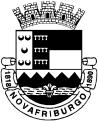 